Załącznikdo Uchwały Nr XLVI-529/2018Rady Powiatu Wołomińskiegoz dnia 22.03.2018r.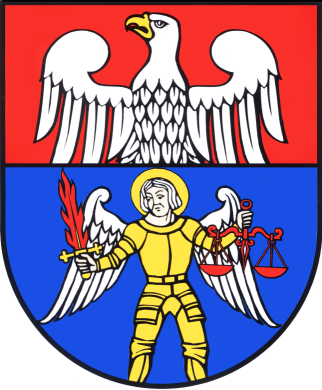 Informacja z realizacji w 2017roku Powiatowego Programu Działań na Rzecz Osób Niepełnosprawnych oraz Przestrzegania Praw Osób Niepełnosprawnych na lata 2016-2021 dla Powiatu WołomińskiegoDnia 17.10.2016r. Rada Powiatu Wołomińskiego przyjęła Uchwałą 
Nr XXV-256/2016 „Powiatowy Program Działań na Rzecz Osób Niepełnosprawnych na lata 2016-2021 dla Powiatu Wołomińskiego”. W związku z dyspozycją zawartą w art. 35a ust.1 pkt 3 ustawy z dnia 27 sierpnia 1997 r. o rehabilitacji zawodowej i społecznej oraz zatrudnianiu osób niepełnosprawnych (Dz. U. z 2016r, poz. 2046 z późn. zm.) samorząd powiatowy przekazuje wojewodzie coroczną informację z realizacji przyjętego programu. W związku z powyższym, Powiatowe Centrum Pomocy Rodzinie w Wołominie zwróciło się do podmiotów działających na rzecz osób niepełnosprawnych, o udzielenie informacji o stopniu realizacji Programu i zrealizowanych działaniach w 2017 r.  W odpowiedzi otrzymaliśmy informacje z gmin powiatu wołomińskiego, wydziałów merytorycznych Starostwa Powiatowego, Powiatowego Urzędu Pracy, Szpitala Powiatowego, Powiatowego Inspektoratu Nadzoru Budowlanego, domów pomocy społecznej, środowiskowych domów samopomocy, zespołów szkół specjalnych, poradni psychologiczno- pedagogicznych oraz organizacji pozarządowych. Cel  strategiczny nr 1:Zwiększenie możliwości samodzielnego funkcjonowania osoby niepełnosprawnej.Cele szczegółowe:Poprawa  jakości życia osób niepełnosprawnych.Zwiększenie dostępu do leczenia, pomocy terapeutycznej i rehabilitacji osób niepełnosprawnych.Podnoszenie świadomości osób niepełnosprawnych w zakresie przysługujących im praw i uprawnień.Likwidacja barier architektonicznych, w komunikowaniu się i technicznych.Zaspokajanie indywidualnych potrzeb osób niepełnosprawnych.Rozwój wczesnego wspomagania rozwoju dzieci niepełnosprawnych.Wyrównywanie szans edukacyjnych osób niepełnosprawnych. Cel szczegółowy Nr 1: Poprawa  jakości życia osób niepełnosprawnych.Realizowane działania w 2017r.Prowadzenie terapii zajęciowej w zakresie: treningu kulinarnego, treningu spędzania wolnego czasu, treningu porządkowego, pracowni modelarsko-stolarskiej, pracowni botaniczno-ogrodowej. Prowadzenie zajęć reedukacyjnych, treningów umiejętności społecznych i interpersonalnych, mających na celu wzrost poczucia własnej wartości, sprawstwa a w konsekwencji zwiększenie poczucia wpływu na własne życie. Prowadzenie pracy zajęciowej odpowiedniej do typu schorzenia uczestnika, jego możliwości oraz zainteresowań. Wspieranie w różnych bieżących sytuacjach życiowych, rozwiązywanie konfliktów z bliskimi i środowiskiem. Zapewnienie godnego traktowania oraz zapewnienie spokoju i bezpieczeństwa na terenie ośrodka, a także opieki w czasie zajęć poza ośrodkiem.Realizowanie działań terapeutycznych oraz planów wspierająco-aktywizujących, spersonalizowanych dla każdego z uczestników. Prowadzenie zajęć grupowych w celu budowania wzajemnego zaufania i zażyłości pomiędzy uczestnikami. Podczas zajęć grup wsparcia prowadzono działania edukacyjne wzbogacające wiedzę uczestników, dotyczącą chorób psychicznych, profilaktyki i umiejętności społecznych. Podejmowanie pracy indywidulanej w przypadku treningów funkcjonowania w życiu codziennym: trening budżetowy, kulinarny czy higieniczny. Realizatorzy: Środowiskowy Dom Samopomocy Caritas DWP w Radzyminie, Powiatowy Środowiskowy Dom Samopomocy nr 3 w Tłuszczu, Środowiskowy Dom Samopomocy Towarzystwo Przyjaciół Dzieci Koło Pomocy Dzieciom i Młodzieży Niepełnosprawnej 
w Ząbkach. Środowiskowy Dom Samopomocy w Wołominie, Środowiskowy Dom Samopomocy Caritas DWP w Radzyminie, Organizowanie na terenie poradni zajęć terapeutycznych, logopedycznych, terapii integracji sensoryczno-motorycznej oraz organizowanie zajęć psychomotorycznych. Prowadzenie terapii indywidulanej i grupowej dla dzieci z różnymi dysfunkcjami, które nie są objęte wczesnym wspomaganiem, ale wymagają wczesnej interwencji terapeutycznej. Edukacja społeczna mająca na celu przełamywanie barier społecznych związanych 
z niepełnosprawnością. Wspieranie rodziców dziecka niepełnosprawnego w ramach porad i konsultacji, informowanie o możliwych kierunkach kształcenia. Prowadzenie diagnozy psychologicznej, pedagogicznej i logopedycznej.Realizatorzy: Poradnia Psychologiczno-Pedagogiczna w Zielonce, Poradnia Psychologiczno-Pedagogiczna w Zielonce, Poradnia Psychologiczno-Pedagogiczna 
w TłuszczuRealizowanie zadań w zakresie rehabilitacji społecznej w formie terapii zajęciowej: artterapia (zajęcia plastyczne), biblioterapia (czytanie książek), ludoterapia (zajęcia świetlicowe, pikniki, gry i zabawy), muzykoterapia (terapia śpiewem), silwoterapia (kontakt z drzewami i przyrodą), ergoterapia (terapia pracą, zajęcia manualne), kinezyterapia (ćwiczenia usprawniające), filmoterapia (terapia filmami fabularnymi, przyrodniczymi itp.), rehabilitacja lecznicza. Podejmowanie działań aktywizująco-wspomagających dostosowanych do oczekiwań i możliwości mieszkańców. Prowadzenie zajęć indywidulanych i grupowych. Realizatorzy: Dom Pomocy Społecznej w RadzyminieŚwiadczenie usług opiekuńczych i specjalistycznych usług opiekuńczych dla osób chorych i niepełnosprawnych. Praca socjalna z osobami niepełnosprawnymi i ich rodzinami, pomoc osobie niepełnosprawnej i rodzinie w rozwiązywaniu problemów dnia codziennego. Rozwijanie pomocy sąsiedzkiej obejmującej pomoc w zaspokajaniu codziennych potrzeb życiowych osób  niepełnosprawnych. Dofinansowanie posiłków dzieci niepełnosprawnych w szkołach integracyjnych i specjalnych ośrodkach szkolno-wychowawczych. Poprawa jakości życia osób niepełnosprawnych i ich rodzin. Motywowanie do korzystania 
z poradnictwa specjalistów, regularnych wizyt u lekarzy. Prowadzenie rozmów wspierających wśród klientów ośrodków pomocy społecznej.Realizatorzy: Ośrodek Pomocy Społecznej w Tłuszczu, Gminny Ośrodek Pomocy Społecznej w Jadowie, Ośrodek Pomocy Społecznej w Markach, Ośrodek Pomocy Społecznej w Radzyminie, Ośrodek Pomocy Społecznej w Kobyłce, Gminny Ośrodek Pomocy Społecznej w Dąbrówce, Ośrodek Pomocy Społecznej w Ząbkach, Gminny Ośrodek Pomocy Społecznej w Strachówce, Gminny Ośrodek Pomocy Społecznej 
w Klembowie, Ośrodek Pomocy Społecznej w Zielonce, Ośrodek Pomocy Społecznej 
w Wołominie, Gminny Ośrodek Pomocy Społecznej w PoświętnemWieloaspektowe wsparcie dzieci niepełnosprawnych poprzez udział 3 rodziców dzieci niepełnosprawnych w projekcie socjalnym ,,Świadomy rodzic”, którego celem było zwiększenie świadomości rodziców na temat etapów rozwoju dzieci, metod wychowawczych oraz integracji rodzinnej z uwzględnieniem problemów z zakresu edukacji szkolnej.Realizatorzy: Gminny Ośrodek Pomocy Społecznej w KlembowieProwadzenie zajęć dla osób niepełnosprawnych: zajęcia gimnastyczne, zajęcia 
z psychologiem, zajęcia ruchowo-taneczne, warsztaty zajęciowe, wycieczki.Realizatorzy: Ośrodek Pomocy Społecznej w ZielonceUruchomienie na terenie Miasta transportu publicznego niskopodłogowego, pozwalającego na sprawne przemieszczanie się osobom z niepełnosprawnością fizyczną. Rozwijanie nowych form pomocy społecznej i samopomocy w ramach zidentyfikowanych potrzeb. Ukierunkowanie pracy socjalnej na rozwiązywanie różnych problemów dotyczących osób lub rodzin, powodujących określone dysfunkcje w ich życiu lub prowadzących do ich wykluczenia społecznego.Realizatorzy: Miasto Kobyłka, Ośrodek Pomocy Społecznej w Kobyłce, Gmina WołominPrzygotowanie paczek świątecznych dla 80 osób z doświadczeniem choroby psychicznej, pacjentów Mazowieckiego Centrum Psychiatrii oraz uczestników WTZ. Prowadzenie grupy wsparcia dla rodzin osób z zaburzeniami psychicznymi.Realizatorzy: Drewnickie Stowarzyszenie Rodzin i Przyjaciół Osób z Zaburzeniami Psychicznymi „Empatia”Zapewnienie uczniom poczucia bezpieczeństwa, gwarancji samorealizacji. Współpraca 
z rodzicami poprzez udzielanie wsparcia oraz prowadzenie działań pomocowych 
w sytuacjach tego wymagających. Ustalanie i egzekwowanie norm i zasad dotyczących funkcjonowania w grupie.Realizatorzy: Szkoła Podstawowa Specjalna im. Marii Konopnickiej w Radzyminie dla uczniów z niepełnosprawnością intelektualną, ruchową i autyzmem; Szkoła Podstawowa Nr 3 w ZąbkachPoprawa relacji między członkami rodziny poprzez m. in.: mediacje w sprawach konfliktów rodzinnych, organizację dostępu do poradnictwa specjalistycznego, współpracę z policją i kuratorami sądowymi itp. Kierowanie osób niepełnosprawnych na zajęcia 
w grupach wsparcia oraz korekcyjno-edukacyjnych. Organizowanie warsztatów umiejętności wychowawczych dla rodziców dzieci niepełnosprawnych. Prowadzenie rozmów edukacyjnych, wzmacniających i poszerzających kompetencje wychowawcze rodziców. Motywowanie do uregulowania spraw formalnych rodziny. Prowadzenie treningu gospodarowania budżetem domowym. Realizatorzy: Ośrodek Pomocy Społecznej w WołominieKontynuowanie spotkań grup samopomocowych dla osób niepełnosprawnych intelektualnie i fizycznie, przy Ośrodku Pomocy Społecznej dla:osób niepełnosprawnych intelektualnie (7 osób 1x w tygodniu),osób niepełnosprawnych głównie ruchowo (8 osób 1x w tygodniu),opiekunów osób niepełnosprawnych (6 osób 1x w tygodniu).Realizatorzy: Miasto KobyłkaProwadzenie warsztatów dla rodziców i wychowawców, w których uczestniczyli również opiekunowie dzieci z niepełnosprawnościami, którzy opowiadali o trudach i blaskach opieki nad dzieckiem niepełnosprawnym. Otrzymywanie wsparcia od pozostałych rodziców i udzielanie wskazówek jak radzić sobie z trudnym zachowaniem swoich dzieci, wynikającym między innymi z określonej niepełnoprawności oraz reakcją osób trzecich np.: w miejscach użyteczności publicznej. Działanie grupy wsparcia dla rodzeństwa dzieci niepełnosprawnych. Upowszechnianie informacji o stałych i doraźnych działaniach medycznych prowadzonych na rzecz osób niepełnosprawnych na terenie powiatu, województwa i całej Polski. Informowanie o dostępie i możliwościach pozyskania 
i korzystania ze sprzętu rehabilitacyjnego. Realizatorzy: Poradnia Psychologiczno-Pedagogiczna w TłuszczuProwadzenie terapii rodzinnych (skorzystało 288 osób). Pomoc w załatwianiu spraw urzędowych, kierowaniu pism do właściwych instytucji, pomoc w usamodzielnianiu.Realizatorzy: Gmina MarkiCel szczegółowy Nr 2: Zwiększenie dostępu osób niepełnosprawnych do leczenia, pomocy terapeutycznej i rehabilitacjiRealizowane działania w 2017r.:Zapewnienie osobom niepełnosprawnym intelektualnie, właściwej rehabilitacji oraz rewalidacji psychicznej i społecznej.Realizatorzy: Środowiskowy Dom Samopomocy Caritas DWP w RadzyminieWsparcie osób chorych psychicznie w samodzielnym funkcjonowaniu na terenie gminy, 
w szczególności poprzez opiekę medyczną, poradnictwo socjalne i pomoc materialną. Pomoc w zorganizowaniu sprzętu rehabilitacyjnego dla osób niepełnosprawnych.Realizatorzy: Gminny Ośrodek Pomocy Społecznej w DąbrówceWykonywanie badań diagnostycznych w celu oceny rozwoju psychomotorycznego dzieci niepełnosprawnych i wydawanie opinii na piśmie nie tylko w celu określenia warunków kształcenia, ale również dla celów służby zdrowia oraz dla Powiatowego Zespołu do Spraw Orzekania o Niepełnosprawności. Wizyty domowe do rodzin dzieci niepełnosprawnych, które mają utrudniony lub uniemożliwiony dostęp do poradni (np. dziecko leżące, brak środków transportu itp.). Informowanie o wyjazdach zorganizowanych i turnusach rehabilitacyjnych dla dzieci z różnymi stopniami niepełnosprawności.Realizatorzy: Poradnia Psychologiczno-Pedagogiczna w TłuszczuDofinansowanie kosztów dowozu osób niepełnosprawnych do Środowiskowego Domu Samopomocy w Tłuszczu, gdzie uczestniczą w zajęciach terapeutyczno- rehabilitacyjnych. Pokrywanie kosztów dowozu dzieci niepełnosprawnych do szkół integracyjnych 
i specjalnych.Realizatorzy: Gminny Ośrodek Pomocy Społecznej w JadowieZwrot kosztów dojazdu dzieci i opiekunów dzieci niepełnosprawnych do szkół. Przyznawanie i wypłacanie zasiłków celowych na dofinansowanie wyjazdów na turnusy rehabilitacyjne. Przyznawanie i wypłacanie zasiłków celowych na dofinansowanie kosztów leczenia, dojazdów do lekarza, rehabilitację i zakupu opału. Pomoc osobom niepełnosprawnym i ich rodzinom w uzyskaniu świadczeń opiekuńczych. Realizatorzy: Gminny Ośrodek Pomocy Społecznej w StrachówceOrganizowanie sprzętu rehabilitacyjnego dla 6 osób niepełnosprawnych.Realizatorzy: Gminny Ośrodek Pomocy Społecznej w KlembowieProwadzenie rehabilitacji na rzecz pacjentów niepełnosprawnych, mających na celu maksymalną poprawę sprawności psychicznej i fizycznej, zmniejszenie skutków zaburzeń napięcia mięśniowego, utrzymanie fizjologicznego zakresu ruchów w stawach kończyn niesprawnych, zapobiegające deformacjom, poprawę funkcji układu oddechowego 
i krążeniowego, mobilizację pacjentów do wykonywania podstawowych czynności ruchowych. Dostosowanie sposobów rehabilitacji do stanu funkcjonalnego chorego, dynamiki procesu chorobowego oraz możliwości i potrzeb samego pacjenta. Zagwarantowanie utrzymania pacjentów w jak najlepszej formie fizycznej poprzez zajęcia z dyplomowanym fizjoterapeutą, posiadającym niezbędny sprzęt do rehabilitacji. Zapobieganie powikłaniom poprzez zapewnienie poprawy jakości życia, samopoczucia oraz utrzymanie pacjentów w jak najdłuższej sprawności i samodzielności organizmu. Umożliwienie odnalezienia pokładów ukrytej energii i zwiększenie poczucia własnej wartości, poprzez rehabilitację fizyczną jak i psychiczną i społeczną. Objęcie opieką 
w 2017r. 122 pacjentów z powiatu wołomińskiego, w tym 48 mężczyzn  i 74 kobiet. Realizatorzy: Hospicjum Opatrzności Bożej- Księża OrioniściProwadzenie zajęć rehabilitacyjnych i terapeutycznych osób niepełnosprawnych ruchowo i intelektyalnie w Klubie „Muminki”.Realizatorzy: Miasto ZielonkaUmacnianie  konsultacji i badań specjalisty. Wykonywanie zabiegów higienicznych 
i pielęgnacyjnych u mieszkańców leżących. Kontrola nad systematycznością pobierania lekarstw. Realizacja rehabilitacji ruchowej, codzienna gimnastyka ogólna kondycyjna, indywidulane ćwiczenia przy sprzęcie, rehabilitacja przyłóżkowa i indywidualna. Zabiegi fizykoterapeutyczne (laseroterapia, magnetoterapia, ultradźwięki, światłolecznictwo, elektroterapia). Opieka i konsultacje lekarsko-pielęgniarskie, opieka podczas wyjazdów do placówek medycznych (konsultacje lekarskie, zabiegi itp.). Zabezpieczenie leków 
i środków opatrunkowych. Zabezpieczenie czystości i porządku w pokojach mieszkańców i innych pomieszczeń domu.Realizatorzy: Dom Pomocy Społecznej w Zielonce, Dom Pomocy Społecznej 
w RadzyminieWspieranie osób niepełnosprawnych poprzez terapię i rehabilitację, przeprowadzenie 3900 godzin wsparcia zapewniając terapię indywidualną i grupową dla dzieci, młodzieży i osób dorosłych. Prowadzenie unikalnych form wsparcia przez grupę 12 specjalistów 
z dziedziny: logopedii (w tym: neurologopedów, surdologopedów i logopedów),  pedagogiki i metod wspomagających (w tym: diagnozę PEP T, diagnozę pedagogiczną, dogoterapię, terapię ręki, Metodę Dobrego Startu, trening umiejętności codziennych, trening samodzielności, zajęcia reedukacji), zajęcia taneczne. Wprowadzenie i utrzymanie nowych, sprawdzonych i skutecznych form wsparcia  - grafomotoryka i terapia w wodzie metodą Halliwick. Realizacja zajęć terapeutycznych i integracyjnych.Realizatorzy: Fundacja Pomocy Dzieciom, Młodzieży i Rodzinie ,,Słyszę – Mówię – Czuję”Skorzystanie z dofinansowania do uczestnictwa w turnusach rehabilitacyjnych (dofinansowanie udziału własnego uczestnika dla 12 osób). Skierowanie 3 osób do Centrum Integracji Społecznej  w Markach.Realizatorzy: Gmina MarkiUdzielanie pomocy psychologiczno-pedagogicznej.Realizatorzy: Zespół Szkół Specjalnych w Ostrówku.Organizacja turnusu rehabilitacyjnego dla aktualnych i byłych uczestników Warsztatów Terapii Zajęciowej w Ząbkach (pierwsza połowa października 2017r). w Zakopanem dla 19 osób niepełnosprawnych, mającego na celu poprawę funkcjonowania psychospołecznego uczestników. Realizatorzy: Drewnickie Stowarzyszenie Rodzin i Przyjaciół Osób z Zaburzeniami Psychicznymi ,,Empatia’’Zapewnienie zajęć z logopedii, komunikacji alternatywnej, integracji sensorycznej, gimnastyki korekcyjnej oraz rehabilitacji ruchowej, zajęć wyrównujących wiedzę, terapii Snoezelen- Sala Doświadczania Świata, terapii behawioralnej, terapii matematycznej, muzykoterapii, biblioterapii, artterapii oraz opieki świetlicowej. Realizatorzy: Szkoła Podstawowa Specjalna im. Marii Konopnickiej w Radzyminie dla uczniów z niepełnosprawnością intelektualną, ruchową i autyzmemProwadzenie specjalistycznego poradnictwa rodzinnego w ramach Specjalistycznej Poradni Rodzinnej PCPR. Udzielanie konsultacji psychologicznych dla 301 osób 
w wymiarze 654 spotkań. Prowadzenie psychoterapii oraz wsparcia psychologicznego dla 274 osób w wymiarze 2582 spotkań. Przeprowadzenie konsultacji psychiatrycznych 
(42 konsultacje) dla 11 osób. Udzielanie bezpłatnej pomocy prawnej z zakresu prawa rodzinnego, prawa cywilnego, prawa karnego, postepowania administracyjnego, prawa pracy ( udzielenie 400 porad prawnych) w wymiarze 200 godzin.Realizatorzy: Powiatowe Centrum Pomocy Rodzinie w WołominieZamawianie lekarskich i pielęgniarskich wizyt domowych dla mieszkańców domu pomocy w celu szybszego zadziałania służb medycznych.. Załatwianie formalności związanych 
z leczeniem szpitalnym.Realizatorzy: Ośrodek Pomocy Społecznej w WołominieProwadzenie „użyczalni” sprzętu rehabilitacyjnego, dla osób oczekujących na odbiór własnego sprzętu lub innych potrzebujących.Realizatorzy:  Fundacja Pomocy Osobom Niepełnosprawnym ,, Arka”Uczestnictwo mieszkańców powiatu wołomińskiego w dwóch długofalowych programach zdrowotnych i cyklu jednodniowych akcji i badań profilaktycznych. Profilaktyka nadwagi i otyłości u dzieci, młodzieży i osób do 40 roku życia. Udzielanie porad dietetyka dla dzieci, młodzieży i osób z nadwagą i otyłością deklarujących chęć redukcji masy ciała 
i przestrzegania poprawnych zasad żywieniowych. Profilaktyczne badania gęstości kości 
w kierunku osteoporozy dla kobiet po 40 i mężczyzn po 60 roku życia (przebadanie łącznie 458 osób zamieszkałych na terenie powiatu, 360 kobiet w wyznaczonym przedziale wiekowym, 98 mężczyzn  w wieku podwyższonego ryzyka wystąpienia osteoporozy). Zdiagnozowanie 43 przypadków osteoporozy i 63 przypadków osteopenii. Zorganizowanie dla mieszkańców powiatu wołomińskiego tzw ,,Białych Sobót”, czyli trzy profilaktyczne akcje zdrowotne, z których każda opatrzona była tematem przewodnim: ,,Profilaktyka chorób układu krążenia” (maj), ,,Profilaktyka chorób cywilizacyjnych” (wrzesień), ,,Profilaktyka udarów, zawałów i chorób nowotworowych” (listopad). Umożliwienie mieszkańcom powiatu skorzystanie z bezpłatnych badań i porad lekarzy specjalistów różnych specjalności medycznych. Udzielenie łącznie 947 porad specjalistycznych, wykonanie 230 badań specjalistycznych (echo serca, ekg, doppler, usg) i 1759 badań diagnostycznych (profil lipidowy, PSA, cholesterol, kreatynina, kalprotektyna, hemoglobina glikowana, spirometria, cukier, ciśnienie, pomiar tkanki tłuszczowej, mięśniowej, masy kostnej, zawartość wody w organizmie, ważenie, oznaczenie BMI, markery nowotworowe jajnika i raka piersi). Wykrycie wielu chorób z zakresu tzw. chorób cywilizacyjnych. Zapobieganie postępowi już istniejących chorób oraz zmodyfikowanie leczenia i ustalenie sposobu samokontroli i samoopieki oraz profilaktyki II i III fazy. Zwrócenie uwagi na działania edukacyjne i informacyjne w zakresie profilaktyki pierwotnej chorób nowotworowych różnych narządów. Zorganizowanie profilaktycznych badań okulistycznych w kierunku wczesnej diagnostyki jaskry. Realizowanie badań okulistycznych w okresie sierpień – wrzesień 2017 r. Przebadanie 100 osób, 74 kobiety 
i 26 mężczyzn w przedziale wiekowym 41-84 lata. Wykonanie 30 badań specjalistycznych ultrasonograficznych mających na celu potwierdzenia bądź wykluczenia schorzenia. Zdiagnozowanie 5 nowych zachorowań na jaskrę. Zlecenie okresowej wizyty w poradni okulistycznej w okresie 6-12 miesięcy osobom będącym w grupie podwyższonego ryzyka. Zdiagnozowanie 3 przypadków zaćmy, zalecenie konsultacji i zaplanowanie zabiegu. Skierowanie 21 osób do poradni okulistycznej. Działania prewencyjne zapobiegające odległym następstwom wypadków i urazów, które mogą skutkować niepełnosprawnością oraz wczesna diagnostyka i profilaktyka chorób na rzecz zdrowia i aktywności społecznej. Możliwość uczestnictwa w zajęciach ruchowych  z użyciem dostępnych sprzętów. Realizatorzy: Szpital Matki Bożej Nieustającej Pomocy w WołominieRealizowanie programu profilaktycznego ,,Trzymaj formę” we współpracy z Sanepidem mającego na celu promocję zdrowego stylu życia, zdrowego odżywiania, aktywnych form spędzania czasu wolnego. Wdrożenie i realizowanie programu mającego na celu zapobieganie zaburzeniom odżywiania, zapobieganie problemom związanych z brakiem akceptacji siebie samego ,,Księżniczka roku”. Realizowanie zajęć edukacyjno-wychowawczych z elementami treningu umiejętności społecznych (TUS) dla uczniów klas I – III szkoły podstawowej. Wdrożenie i realizowanie zajęć w ramach programu ,,Za życiem” mające na celu objęcie rehabilitacją oraz interdyscyplinarną opieką specjalistów dzieci z zaburzeniami rozwoju od urodzenia do momentu rozpoczęcia nauki w szkole, 
a także pomoc ich rodzinom. Prowadzenie zajęć rehabilitacyjnych dla dzieci i młodzieży na terenie szkoły. Prowadzenie zajęć z dogoterapii, terapii ręki, EEG Biofeedback, Integracji Sensorycznej, treningu słuchowego Johansena, logopedii, alternatywnych 
i wspomagających metod komunikacji. Korzystanie podczas zajęć z urządzeń generujących mowę oraz innych pomocy, które ułatwiają wypowiadanie się osobom nie mówiącym w sposób werbalny. Stała opieka psychologiczna i pedagogiczna obejmująca wszystkich uczniów. Sukcesywne doposażenie placówki w sprzęt rehabilitacyjny oraz pomoce do zajęć edukacyjnych i terapeutycznych.Realizatorzy: Zespół szkól Specjalnych w WołominieRealizowanie działań terapeutycznych, które miały na celu poprawę kompetencji uczestników  w zakresie: zwiększenia wiedzy dotyczącej choroby i leczenia, a tym samym kształtowania postawy odpowiedzialności i zaangażowania w ten proces, obniżenia napięcia psychicznego i nabycia technik radzenia sobie z stresem, nabycia umiejętności radzenia sobie w konkretnych (czasem trudnych emocjonalnie) sytuacjach życiowych, usprawnianie procesów poznawczych.Realizatorzy: Powiatowy Środowiskowy Dom Samopomocy w Wołominie.Cel szczegółowy Nr 3: Podnoszenie świadomości osób niepełnosprawnych w zakresie przysługujących im praw i uprawnieńRealizowane działania w 2017r.:Świadczenie pomocy w formie poradnictwa socjalnego, wsparcia psychologicznego 
i radcy prawnego. Podnoszenie świadomości osób niepełnosprawnych i ich rodzin 
w kwestii przysługujących im praw i możliwości, informowanie o formach pomocy 
i prawach osób niepełnosprawnych. Udzielenie porad i informacji z zakresu prawa rodzinnego i opiekuńczego, zabezpieczenia społecznego, ochrony praw lokatorów, porad dotyczących opieki nad osobami niepełnosprawnymi. Dostosowanie stron internetowych instytucji i organizacji do potrzeb osób niepełnosprawnych. Udostępnianie informacji na stronach internetowych. Działalność informacyjna na temat praw przysługujących osobom starszym. Przekazywanie informacji o usługach opiekuńczych dla osób niepełnosprawnych świadczonych w miejscu zamieszkania oraz zasadach kierowania do DPS. Zapewnienie osobom niepełnosprawnym oraz ich rodzinom dostępu do informacji o możliwościach uzyskania określonej pomocy oraz miejscach, gdzie tę pomoc można uzyskać. Działania mające na celu podnoszenie świadomości osób niepełnosprawnych i ich rodzin w kwestii przysługujących im praw i możliwości podnoszenia wykształcenia. Informowanie 
o możliwości uzyskania orzeczenia o niepełnosprawności, które wydaje Powiatowy Zespół do Spraw Orzekania o Niepełnosprawności, informowanie  o możliwości skorzystania 
z dofinansowania ze środków PFRON na zakup sprzętu rehabilitacyjnego lub uczestnictwa osób niepełnosprawnych w turnusach rehabilitacyjnych.Realizatorzy: Gmina Dąbrówka, Gmina Jadów, Gmina Ząbki, Gmina Marki, Gmina Zielonka, Gmina Kobyłka, Gmina Wołomin, Gmina Radzymin, Gmina Tłuszcz, Gmina Strachówka, Gmina Poświętne, Gmina Klembów, Powiatowe Centrum Pomocy Rodzinie w Wołominie, Wydział Ochrony Zdrowia i Polityki Społecznej Starostwa Powiatowego, Informowanie o placówkach opiekuńczo-wychowawczych dla osób z różnymi stopniami niepełnosprawności, informowanie o działaniach Fundacji Warszawskiego Hospicjum dla Dzieci, Fundacji Dzieci Niczyje, Fundacji ,,Zdążyć z Pomocą”, Stowarzyszenie Pomocna Dłoń w Ostrówku, Słyszę – Mówię – Czuję w Wołominie, ASQ w Wołominie, Ośrodek Rehabilitacji Dziennej w Wołominie itp. Wspieranie działań różnych fundacji, oferujących bezpłatną pomoc osobom niepełnosprawnym, miedzy innymi poprzez umieszczanie linków na stronie www.ppptluszcz.pl, (dyskusje na Facebook poradni). Informowanie 
o takich miejscach również podczas spotkań z nauczycielami, rodzicami na terenie placówek i podczas spotkań specjalistów i rodziców w poradni.Realizatorzy: Poradnia Psychologiczno-Pedagogiczna w TłuszczuDziałania informacyjne dotyczące praw osób niepełnosprawnych w szczególności 
o przysługującym prawie do  terapii dla dzieci i młodzieży wynikającym z orzeczenia
 o niepełnosprawności. Realizatorzy: Fundacja Pomocy Dzieciom, Młodzieży i Rodzinie ,,Słyszę – Mówię – Czuję”Utworzenie konta w mediach społecznościowych w celu promowania działań na rzecz osób niepełnosprawnych.Realizatorzy: Polskie Stowarzyszenie na Rzecz Osób z Niepełnosprawnością Intelektualną Koło w WołominieUdzielanie (w odpowiedzi na zapytanie oraz z własnej inicjatywy) przez pracowników szkoły uczniom niepełnosprawnym oraz ich rodzinom informacji na temat możliwości uzyskania określonej pomocy i miejscach, gdzie można ją uzyskać. Wygłaszanie prelekcji i prowadzenie warsztatów dla rodziców na tematy dotyczące problematyki niepełnosprawności.Realizatorzy: Zespół Szkół Specjalnych w OstrówkuProwadzenie profilu szkoły na Facebook’u, udostępnianie na nim informacji na temat różnorodnych działań i wydarzeń z życia szkoły. Wydawanie pisemka szkolnego „Szkolniaczek”. Realizatorzy: Zespół Szkół Specjalnych w WołominieCel szczegółowy Nr 4: Likwidacja barier architektonicznych, w komunikowaniu się
i technicznychRealizowane działania w 2017r.:Dostosowanie budynku (w ramach projektu systemowego ,,Wyzwólmy w sobie energię”), w którym znajduje się KLUB PIK do potrzeb osób niepełnosprawnych, poprzez wykonanie podjazdu oraz remont łazienki.Realizatorzy: Ośrodek Pomocy Społecznej w TłuszczuWyposażenie windy zewnętrznej na potrzeby osób z utrudnionymi możliwościami poruszania się oraz wyznaczenie miejsca parkingowego dla osób niepełnosprawnych. Przystosowanie toalety dostosowanej dla osób niepełnosprawnych. Dostosowanie wszystkich drzwi w placówce, które umożliwiają swobodne poruszanie się osób na wózkach inwalidzkich, osób z kulami ortopedycznymi, z balkonikami itp. Informowanie pracowników jak pomóc osobie niepełnosprawnej w swobodnym poruszaniu się po placówce. Wykorzystanie piktogramów i znaków graficznych umożliwiając osobie 
z różnymi niepełnosprawnościami lepszą orientację w budynku.Realizatorzy: Poradnia Psychologiczno-Pedagogiczna w Tłuszczu Likwidacja barier w miejscach użyteczności publicznej.Realizatorzy: Gmina Dąbrówka, Powiatowy Inspektorat Nadzoru Budowlanego	Zwracanie uwagi na poprawne wykonanie podjazdów oraz pochylni dla osób niepełnosprawnych, miejsc postojowych jak również wyposażenia obiektów w dźwigi osobowe. Zwracanie uwagi na likwidację ewentualnie występujących w przestrzeni publicznej wysokich progów w celu umożliwienia przemieszczania się osób niepełnosprawnych.Realizatorzy: Powiatowy Inspektorat Nadzoru Budowlanego w Wołominie.Cel szczegółowy Nr 5: Zaspokajanie indywidualnych potrzeb osób niepełnosprawnychRealizowane działania w 2017r.:Wypłacanie osobom niepełnosprawnym zasiłków stałych, pielęgnacyjnych i celowych. Przyznawanie usług opiekuńczych oraz specjalistycznych usług opiekuńczych, 
w szczególności dla dzieci niepełnosprawnych. Pomoc osobom niepełnosprawnym 
w wypełnianiu wniosków o dofinansowanie ze środków PFRON w zakresie turnusów rehabilitacyjnych, likwidowania barier architektonicznych i w komunikowaniu. Praca socjalna z osobami niepełnosprawnymi i ich rodzinami, pomoc osobie niepełnosprawnej 
i rodzinie w rozwiązywaniu problemów dnia codziennego. Realizowanie pomocy żywnościowej w ramach programu operacyjnego pomoc żywnościowa (POPŻ). Przyznawanie i wypłacanie przewidzianych ustawą świadczeń oraz przyznawanie pomocy w naturze. Opłacanie kosztów obiadów dla dzieci w szkołach oraz osób dorosłych 
w punkcie gastronomicznym, które własnym staraniem nie są w stanie zapewnić sobie gorącego posiłku. Kierowanie osób bezdomnych do ośrodków, schronisk, noclegowni zapewniających schronienie. Poprawa warunków materialnych poprzez wskazywanie możliwości wykorzystania własnych uprawnień  i udzielanie pomocy w ich uzyskaniu (uzyskanie zasiłków, pielęgnacyjnych, dodatków mieszkaniowych, świadczeń, emerytalno-rentowych, pomoc w uzyskaniu dofinansowania ze środków PFRON dla osoby niepełnosprawnej, itp.) Poprawa warunków mieszkaniowych poprzez wskazywanie możliwości i pomoc w załatwianiu formalności związanych m. in. z uzyskaniem lokalu socjalnego, komunalno-kwaterunkowego oraz pośredniczenie w przekazywaniu używanych mebli, sprzętu AGD, itp. pomoc w uzyskaniu miejsc w domach pomocy społecznej, zakładach opiekuńczo-leczniczych, szpitalnych oddziałach leczenia odwykowego lub innych placówkach odwykowych.. Organizowanie interwencji 
w sprawach osób i rodzin w sytuacjach zagrożenia życia i zdrowia (np. zaniedbania zdrowotne dzieci, brak zgody na zabezpieczenie schronienia w okresie silnych mrozów, stan upojenia alkoholowego rodziców wychowujących małe dzieci). Pomoc w załatwianiu spraw urzędowych (uzyskanie dowodu osobistego, uzyskanie dodatku mieszkaniowego, świadczeń rodzinnych, świadczeń emerytalno-rentowych, uzyskania orzeczenia lekarskiego). Wydawanie opinii do Sądu Rodzinnego dotyczących osób niepełnosprawnych. Kierowanie zawiadomień do Prokuratury Rejonowej o możliwości popełnienia przestępstwa wobec osób niepełnosprawnych. Monitoring rodziny osoby niepełnosprawnej. Zapewnienie stosownej pomocy materialnej osobom niepełnosprawnym. Zapewnienie pomocy psychologiczno-pedagogicznej niepełnosprawnym dzieciom w rodzinach objętych procedurą ,,Niebieskiej Karty”. Kierowanie osób stosujących przemoc wobec osób niepełnosprawnych do Gminnej Komisji Rozwiazywania Problemów Alkoholowych w rodzinach, w których występują problemy z uzależnieniami.Realizatorzy: Ośrodek Pomocy Społecznej w Tłuszczu, Gminny Ośrodek Pomocy Społecznej w Jadowie, Ośrodek Pomocy Społecznej w Markach, Ośrodek Pomocy Społecznej w Radzyminie, Ośrodek Pomocy Społecznej w Kobyłce, Gminny Ośrodek Pomocy Społecznej w Dąbrówce, Ośrodek Pomocy Społecznej w Ząbkach, Gminny Ośrodek Pomocy Społecznej w Strachówce, Gminny Ośrodek Pomocy Społecznej 
w Klembowie, Ośrodek Pomocy Społecznej w Zielonce, Ośrodek Pomocy Społecznej 
w Wołominie, Gminny Ośrodek Pomocy Społecznej w PoświętnemUtworzenie Uniwersytetu Trzeciego Wieku do którego uczęszczają 4 osoby niepełnosprawne. Organizowane  spotkania odbywają się w Klub PIK działającym 
w ramach ośrodka. Realizatorzy: Ośrodek Pomocy Społecznej w TłuszczuUdostepnienie mieszkańcom transportu pojazdem dostosowanym do potrzeb osób 
z różnego rodzaju dysfunkcjami w celu: odbycia wizyty u lekarza oraz w szpitalu, umożliwienie dostępu do świadczeń przysługujących osobom z niepełnosprawnością: komisje lekarskie, składanie wniosków i inne (NFZ, ZUS,PCPR).Realizatorzy: Dom Pomocy Społecznej w RadzyminieProwadzenie zajęć ogólnostymulujących dla dzieci 3 – 4 letnich. Pomaganie osobom niepełnosprawnym i ich rodzinom w aktywnym samodzielnym funkcjonowaniu. Opieka nad osobami niesłyszącymi, poprzez wspieranie podczas załatwiana różnych spraw urzędowych, służbowych czy zdrowotnych.Realizatorzy: Poradnia Psychologiczno-Pedagogiczna w TłuszczuZatrudnienie asystenta rodziny. Zwiększenie możliwości otrzymania stypendium socjalnego. Realizatorzy: Gminny Ośrodek Pomocy Społecznej w PoświętnemPełnienie funkcji opiekuńczej i rehabilitacyjnej z uwzględnieniem stopnia fizycznego 
i psychicznego osoby. Przywrócenie mieszkańcom zarówno w podeszłym wieku cechujących się zniedołężnieniem, jak i mieszkańcom niepełnosprawnym, możliwości optymalnego funkcjonowania biologicznego i społecznego. Ukierunkowanie pracy 
z mieszkańcem na indywidulane potrzeby i możliwości. Całodobowa opieka, wspieranie 
i w razie konieczności wyręczanie w podstawowych czynnościach dnia codziennego. Czuwanie w podstawowych czynnościach dnia codziennego. Koordynowanie prac zespołów terapeutyczno-opiekuńczych. Opracowywanie indywidualnych planów wspierania mieszkańców, oraz wspólna z mieszkańcami domu ich realizacja przy współpracy innych działów. Opracowywanie planu działań zmierzających do adaptacji mieszkańca do warunków domu. Udzielanie pomocy w załatwianiu indywidualnych spraw mieszkańców. Wsparcie psychiczne mieszańców i współpraca z terapeutą uzależnień. Realizatorzy: Dom Pomocy Społecznej w ZieloncePomoc osobom niepełnosprawnym w miejscach, gdzie występują niedogodności związane z barierami architektonicznymi, poprzez bezpośredni kontakt z mieszkańcem w miejscu dla niego dostępnym (hol, korytarz). Realizatorzy: Miasto Kobyłka, Ośrodek Pomocy Społecznej w KobyłceUdzielanie dofinansowania ze środków Państwowego Funduszu Rehabilitacji Osób Niepełnosprawnych zgodnie z ustawą z dnia 27  sierpnia 1997r. o rehabilitacji zawodowej i społecznej oraz zatrudnianiu osób niepełnosprawnych w zakresie rehabilitacji społecznej osób niepełnosprawnych. Środki finansowe przekazane z PFRON zgodnie z algorytmem na zadania w 2017 roku wynosiły 1 200 447,00 zł, (wykorzystano 1 200 445, 00 zł) i były rozdysponowane na :Realizatorzy: Powiatowe Centrum Pomocy Rodzinie w WołominieInformowanie o spotkaniach, imprezach i różnego rodzaju działaniach podejmowanych przez szkołę  na rzecz osób niepełnosprawnych, w lokalnej prasie oraz  w lokalnym radiu.Realizatorzy: Zespół Szkół Specjalnych im. Marii Grzegorzewskiej w OstrówkuCel szczegółowy Nr 6: Rozwój wczesnego wspomagania rozwoju dzieci niepełnosprawnychRealizowane działania w 2017r.:Wydawanie orzeczeń o potrzebie kształcenia specjalnego oraz opinii o wczesnym wspomaganiu rozwoju, w których określone są formy, metody, organizacja kształcenia oraz kierunki działań terapeutycznych optymalne dla dzieci. Wydawanie opinii 
o wczesnym wspomaganiu rozwoju, informowanie rodziców o placówkach, w których mogą je realizować. Realizatorzy: Poradnia Psychologiczno-Pedagogiczna w Zielonce, Poradnia Psychologiczno-Pedagogiczna w TłuszczuWieloaspektowe wsparcie rodziców dzieci niepełnosprawnych, począwszy od etapu diagnozy urodzenia dziecka. Realizatorzy: Polskie Stowarzyszenie na Rzecz Osób z Niepełnosprawnością Intelektualną Koło w Wołominie Prowadzenie zajęć w ramach wczesnego wspomagania rozwoju dziecka z tendencją rozwojową ze względu na stały wzrost liczby chętnych, rozszerzenie oferty zajęć przez obniżenie wieku dzieci, które mogą być objęte zajęciami (dotyczy dzieci od urodzenia do momentu rozpoczęcia nauki w szkole). Realizatorzy: Zespół Szkół Specjalnych w WołominieCel szczegółowy Nr 7:  Wyrównywanie szans edukacyjnych osób niepełnosprawnychRealizowane działania w 2017r.:Prowadzenie 3 placówek wsparcia dziennego dla dzieci niepełnosprawnych: Punkt Pomocy Dziecku i Rodzinie, Świetlica Środowiskowa w Dzięciołach i Świetlica Środowiskowa w Jasienicy. Organizowanie w ramach projektu ,,Punkty dla Rodziny” zajęć logopedycznych, socjoterapii dla dzieci i dorosłych, spotkań z psychologiem, arteterapii, zajęć muzycznych, informatycznych, rękodzielniczych oraz terapii neurorozwoju dla dzieci, w tym dzieci niepełnosprawnych. Prowadzenie klasy integracyjnej w zespole szkolno-przedszkolnym, do której uczęszczają dzieci niepełnosprawne. Realizatorzy: Ośrodek Pomocy Społecznej w TłuszczuProwadzenie działań na rzecz równości w dostępie do edukacji na różnych poziomach (nauczanie indywidulane). Umożliwienie dzieciom niepełnosprawnym w wieku od 2 do 5 lat udziału w zajęciach w przedszkolu integracyjnymRealizatorzy: Gminny Ośrodek Pomocy Społecznej w StrachówceOrganizacja dodatkowych zajęć specjalistycznych dla dzieci niepełnosprawnych 
w zakresie: zajęć rewalidacyjnych, logopedycznych, rehabilitacyjnych, psychologicznych 
i pedagogicznych, nauczanie indywidualne, gimnastyka korekcyjna. Zatrudnianie nauczycieli wspomagających, opiekunów na zajęciach szkolnych w ramach indywidualnych potrzeb uczniów posiadających orzeczenie o kształceniu specjalnym. Zakup pomocy naukowych i dydaktyczno-rehabilitacyjnych dla dzieci niepełnosprawnych.Realizatorzy: Gminny Ośrodek Pomocy Społecznej w Poświętnem Przyznanie 23 uczniom/studentom stypendiów na rok szkolny 2017/2018. Realizatorzy: Miasto ZielonkaMonitorowanie potrzeb edukacyjnych uczniów niepełnosprawnych i dostosowanie procesów edukacyjnych do potrzeb i możliwości uczniów. Zapewnienie ciągłej edukacji na wszystkich etapach edukacyjnych: Szkoła Podstawowa, Oddziały Gimnazjum Specjalnego, Szkoła Przysposabiająca do Pracy.Realizatorzy: Zespół Specjalnych w OstrówkuZapewnienie dostępu dzieci i młodzieży niepełnosprawnej do edukacji. Organizowanie dowozu dzieci niepełnosprawnych do szkół. Zapewnienie dostępu dzieci i młodzieży niepełnosprawnej do edukacji, dostosowanie stron BIP i www urzędu gminy do potrzeb osób niepełnosprawnychRealizatorzy: Gmina Dąbrówka, Gmina Jadów, Gmina Ząbki, Gmina Marki, Gmina Zielonka, Gmina Kobyłka, Gmina Wołomin, Gmina Radzymin, Gmina Tłuszcz, Gmina Strachówka, Gmina Poświętne, Gmina Klembów, Powiatowe Centrum Pomocy Rodzinie w WołominieZapewnienie realizacji zaleceń zawartych w orzeczeniach o potrzebie kształcenia specjalnego. Zapewnienie realizacji podstawy programowej. Dostosowanie wymagań edukacyjnych do możliwości i potrzeb uczniów ze specjalnymi potrzebami edukacyjnymi. Dostosowanie zabiegów metodycznych i wychowawczych. Stworzenie warunków optymalnego rozwoju uczniów ze specjalnymi potrzebami edukacyjnymi w klasie. Integrowanie uczniów ze środowiskiem szkolnym, kształtowanie postaw prospołecznych. Aktywizowanie ucznia poprzez promowanie postawy aktywnego uczestnika życia społecznego. Kształtowanie właściwych postaw zarówno ucznia dysfunkcyjnego jak 
i pozostałych uczniów, w stosunku do rówieśników i nauczycieli. Wygaszanie zachowań niepożądanych, agresywnych, atypowych. Aktywizowanie ucznia w środowisku klasowym i szkolnym.Realizatorzy: Szkoła Podstawowa Nr 3 w ZąbkachRozpowszechnianie informacji w ramach działań promocyjnych, na temat realizacji pilotażowego programu „Aktywny samorząd” Moduł II. Pomoc w uzyskaniu wykształcenia na poziomie wyższym, finansowanego ze środków PFRON skierowanego do osób niepełnosprawnych zamieszkałych na terenie Powiatu Wołomińskiego. Zwrócenie się z prośbą do gmin z terenu powiatu a także Wydziału Edukacji Starostwa Powiatowego, o przekazanie informacji o możliwości uzyskania wsparcia w ramach programu do mieszkańców, szkół ponadgimnazjalnych, w tym ośrodków szkolno-wychowawczych, szkół specjalnych oraz placówek z oddziałami integracyjnymi.Realizatorzy: Powiatowe Centrum Pomocy Rodzinie w WołominieCel  strategiczny nr 2:Zwiększenie udziału osób niepełnosprawnych w życiu społecznym Powiatu oraz podniesienie poziomu świadomości społecznej w obszarze niepełnosprawności.Cele szczegółowe:Kształtowanie wśród społeczeństwa postaw i zachowań sprzyjających integracji.Edukacja społeczna mająca na celu przełamywanie barier społecznych związanych 
z niepełnosprawnością.Stwarzanie warunków do pełnego uczestnictwa osób niepełnosprawnych w życiu społecznym.Podnoszenie kompetencji społecznych dzieci i młodzieży niepełnosprawnej.Realizacja pilotażowego programu „Aktywny Samorząd”.Wzrost uczestnictwa osób niepełnosprawnych w życiu społecznym.Cele szczegółowy nr 1: Kształtowanie wśród społeczeństwa postaw i zachowań sprzyjających integracji.Realizowane działania w 2017r.: Integracja uczestników z najbliższym środowiskiem lokalnym oraz zapewnienie osobom z niepełnosprawnością intelektualną możliwie pełnego uczestnictwa w życiu kulturalnym i społecznym.Realizatorzy: Powiatowy Środowiskowy Dom Samopomocy z Tłuszcza.Funkcjonowanie Stowarzyszenia Rodziców i Przyjaciół Dzieci Niepełnosprawnych ,,Nadzieja”, które w ramach działalności statutowej nastawione jest na zmianę postaw środowiska do osób niepełnosprawnych i budowanie wsparcia dla osób 
z niepełnosprawnością.Realizatorzy: Ośrodek Pomocy Społecznej w TłuszczuPromowanie osób starszych i niepełnosprawnych, jako pełnowartościowych członków społeczeństwa. Realizacja pierwszego projektu socjalnego pt. ,,Aktywny senior II” na rzecz osób starszych i niepełnosprawnych ( udział 22 osób).Realizatorzy: Gminny Ośrodek Pomocy Społecznej w KlembowieUkierunkowanie pracy z mieszkańcem domu pomocy na jego akceptację, motywację, aktywną postawę i adaptację do życia nie tylko na warunkach społeczności domu. Aktywizacja mieszkańców poprzez możliwość uczestniczenia w wykładach Uniwersytetu Trzeciego Wieku. Organizacja życia kulturalnego dla mieszkańców. Zajęcia aktywizujące w zależności od oczekiwań mieszkańców.Realizatorzy: Dom Pomocy Społecznej w ZielonceCel szczegółowy nr 2: Edukacja społeczna mająca na celu przełamywanie barier społecznych związanych z niepełnosprawnościąRealizowane działania w 2017r.:Wspieranie i podejmowanie działań zmierzających do zmian społecznego wizerunku osoby niepełnosprawnej, podnoszenie świadomości społecznej na temat osób niepełnosprawnych. Promowanie osób starszych i niepełnosprawnych, jako pełnowartościowych członków społeczeństwa. Pomoc osobom niepełnosprawnym 
w załatwianiu spraw urzędowych. Organizacja projektu socjalnego ,,Aktywny i bezpieczny senior” aktywizującego osoby starsze, w tym niepełnosprawne.Realizatorzy: Gminny Ośrodek Pomocy Społecznej w DąbrówceInformowanie o spotkaniach, imprezach i różnego rodzaju działaniach na rzecz osób niepełnosprawnych w terenie, w powiecie i w województwie. Informowanie o możliwości przekazania darowizny 1%. podatku na rzecz dzieci niepełnosprawnych w ramach działalności różnych fundacji i stowarzyszeń. Organizacja międzygminnego spotkania integracyjnego, podsumowującego realizację całorocznych działań w ramach Poradnianego Projektu Profilaktyczno-Edukacyjnego ,,Nie dla przemocy wobec dzieci”, 
 którym uczestniczyły również dzieci z różnymi niepełnosprawnościamiRealizatorzy: Poradnia Psychologiczno-Pedagogiczna w TłuszczuDziałania promujące wolontariat i umożliwienie współpracy z wolontariuszami ze szkolnych kół wolontariatu oraz wolontariuszami niezrzeszonymi (w roku 2017 liczba wolontariuszy wyniosła 12 osób). Prowadzenie stałych i systematycznych zajęć dzięki realizacji dwóch projektów: czwarta edycja projektu dofinansowanego przez powiat wołomiński, Punkt diagnostyczno-terapeutyczny (realizowany od lutego do grudnia 2017 z przerwą wakacyjną), drugi rok realizacji dwuletniego projektu dofinansowanego przez PFRON Słyszę, mówię i czuję – samodzielnie funkcjonuję (projekt realizowany będzie do końca marca 2018r.).Realizatorzy: Fundacja Pomocy Dzieciom, Młodzieży i Rodzinie „Słyszę – Mówię – Czuję”Prowadzenie wykładów, dyskusji i pogadanek dotyczących problematyki niepełnosprawności.Realizatorzy: Polskie Stowarzyszenie na Rzecz Osób z Niepełnosprawnością Intelektualną Koło w Wołominie Cel szczegółowy nr 3: Stwarzanie warunków do pełnego uczestnictwa osób niepełnosprawnych w życiu społecznymRealizowane działania w 2017r.:Organizowanie dostępu do kultury, oświaty, rekreacji oraz integracji uczestników ze środowiskiem poprzez udział w imprezach sportowych i kulturalno-artystycznych. Organizowanie raz w roku kilkudniowej wycieczki kulturalno-krajoznawczej. Poprawa kompetencji społecznych i budowanie sieci wsparcia społecznego. Poprawa poczucia własnej wartości poprzez promowanie twórczości osób niepełnosprawnych i ich udziału 
w różnych projektach plastycznych i teatralnych. Umożliwianie rozwoju różnych form aktywności poprzez organizację i udział w spotkaniach integracyjnych i sportowych oraz organizację wyjść kulturalnych i wycieczek rekreacyjnych. Realizatorzy: Powiatowy Środowiskowy Dom Samopomocy w Tłuszczu, Środowiskowy Dom Samopomocy Towarzystwo Przyjaciół Dzieci Koło Pomocy Dzieciom i Młodzież Niepełnosprawnej w ZąbkachUmożliwienie osobom niepełnosprawnym intelektualnie pełnienia ról społecznych 
w rodzinie, środowisku, instytucjach m.in. poprzez wystawianie przedstawień w MDK Wołomin, MDK Sochaczew, MDK Wyszków. Rozwój kultury i osobowości uczestników.Realizatorzy: Powiatowy Środowiskowy Dom Samopomocy z Tłuszcza.Realizowanie projektów skierowanych do osób niepełnosprawnych: ,,Rehabilitacja 
w Tłuszczu – 2017” (przeprowadzenie 120 godzin rehabilitacji ruchowej dla 12 osób niepełnosprawnych, w tym dla 4 dzieci niepełnosprawnych z terenu gminy Tłuszcz), ,,Srebrny czas” realizowany przez Stowarzyszenie ,,AB Ovo” w partnerstwie z Ośrodkiem Pomocy Społecznej w Tłuszczu skierowany do 20 seniorów, w tym osób niepełnosprawnych. Odbywanie w ramach projektu zajęć z pielęgniarką dietetykiem, doradcą podatkowym, pracownikiem socjalnym, zajęcia rękodzielnicze, 2 wycieczki integracyjne, wycieczki integracyjne. Realizatorzy: Ośrodek Pomocy Społecznej w TłuszczuUmożliwianie mieszkańcom z niepełnosprawnością udziału w organizowanych na terenie domu pomocy oraz gminy różnego rodzaju spotkaniach integracyjnych i imprezach lokalnych. Spotkanie z młodzieżą z Zespołu Szkół w Słupnie z programem Bożonarodzeniowym – Jasełka (styczeń), wyjście do Sali Koncertowej w Radzyminie na ,,Opowieści o stworzeniu” (styczeń), spotkanie z dziećmi z Przedszkola Nr 1 
w Radzyminie z okazji Dnia Babci i Dziadka (luty), spotkanie z dziećmi ze szkoły podstawowej w Słupnie z okazji Dnia Babci i Dziadka (luty), wyjście do Sali Koncertowej w Radzyminie na Walentynki Jazzowe (luty), zabawa karnawałowa (luty), wyjście do Sali Koncertowej w Radzyminie na ,,Florenckie Spotkania Poetów’’ (marzec), wyjście do Sali Koncertowej na Misterium Męki Pańskiej ,,Mój Chrystus Połamany’’ (kwiecień), spotkanie okolicznościowe z okazji świat wielkanocnych (kwiecień), spotkanie 
z Młodzieżą z Katolickiego Stowarzyszenia Młodzieży (kwiecień), spotkanie z dziećmi ze Szkoły Podstawowej w Zagościńcu - program wiosenny (maj), spacery po miejscach historycznych w Radzyminie (czerwiec), wyjście do Sali Koncertowej na Koncert pieśni 
z okresu II wojny świtowej ,, Wrzesień 39’’ (wrzesień), wspólne  grillowanie w ogrodzie (wrzesień), wyjście do Sali Koncertowej w Radzyminie na ,,Zaduszki Jazowe”(listopad), spotkanie z dziećmi ze szkoły Podstawowej nr 2 w Radzyminie z okazji 11 listopada (listopad), spotkanie z dziećmi ze szkoły Podstawowej z Zagościńca, program patriotyczny (listopad), spotkanie andrzejkowe przy muzyce cygańskiej (listopad), muzyczne spotkanie mikołajkowe (grudzień), odwiedziny dzieci ze szkoły Podstawowej Nr 3 w Kobyłce 
z przedstawieniem ,,Choineczka nadziei”(grudzień), wspólne kolędowanie z dziećmi 
z Przedszkola ,,Kraina Przedszkolaków” w Radzyminie (grudzień).Realizatorzy: Dom Pomocy Społecznej w RadzyminieDziałalność integracyjnej świetlicy opiekuńczo-wychowawczej z elementami socjoterapii 
i umożliwienie spędzania czasu wolnego dzieciom niepełnosprawnym z rówieśnikami. Realizatorzy: Gminny Ośrodek Pomocy Społecznej w PoświętnemProwadzenie warsztatów oraz wyjazdów i wycieczek integracyjnych dla dzieci, młodzieży oraz wolontariuszy. Udział w festiwalu tanecznym. Realizatorzy: Fundacja Pomocy Dzieciom, Młodzieży i Rodzinie ,, Słyszę  - Mówię – Czuję”Informowanie o spotkaniach, imprezach i różnego rodzaju działaniach podejmowanych przez szkołę  na rzecz osób niepełnosprawnych, w lokalnej prasie oraz w lokalnym radiu.Realizatorzy: Zespół Szkół Specjalnych im. Marii Grzegorzewskiej w OstrówkuOrganizowanie imprez rekreacyjno-integrujących dla mieszkańców gminy, w tym osób niepełnosprawnych. Realizatorzy: Gmina DąbrówkaZorganizowanie wyjazdów i wycieczek, zwiedzanie ciekawych miejsc, kształtowanie zachowań akceptowanych społecznie, promowanie aktywnych form spędzania czasu wolnego. Realizacja programów:„Ratujemy i uczymy ratować”, mającego na celu przygotowanie dzieci i młodzieży do umiejętności zachowania się i postępowania w sytuacji zagrożenia czyjegoś życia;„Cukierki”, w którym dziecko uczy się samodzielnego dokonywania wyboru zachowań właściwych dla własnego zdrowia i zdrowia innych ludzi. Celem jest przybliżenie uczniom podstawowych informacji na temat środków uzależniających 
i zagrożeń z nimi związanych, kształtowanie postawy dystansu w relacjach z osobami nieznajomymi oraz rozwijanie u uczniów postawy szacunku i zaufania w stosunku do szkolnego personelu pedagogicznego i administracyjnego jako osób mogących udzielić wsparcia; „Wychowanie do życia w rodzinie”, mającego na celu przeciwdziałanie zaburzeniom psychicznym i emocjonalnym przez uświadamianie trudności wynikających z okresu dojrzewania oraz rozwijanie umiejętności odpowiedzialnego życia w rodzinie, właściwego nawiązywania i podtrzymywania relacji koleżeńskich, przyjacielskich itp.Realizatorzy: Zespół Szkół Specjalnych w WołominiePrzeprowadzenie cyklu warsztatów edukacyjno-hobbistycznych oraz wyjazdów kulturalno-oświatowych. Dostosowanie miejsc, w których odbywają się imprezy miejskie, do dostępności i potrzeb osób niepełnosprawnych.Realizatorzy: Miasto KobyłkaRealizacja projektu „Czas na zdrowie – profilaktyka i promocja zdrowia”, w ramach którego zorganizowano:warsztaty edukacyjne na temat zasad prawidłowego odżywiania i zapobiegania chorobom cywilizacyjnym;warsztaty kulinarne umożliwiające praktyczne doświadczenie przygotowywania potraw w oparciu o zasady prawidłowego odżywiania (90 osób);cykl zajęć sportowych na świeżym powietrzu;cykl zajęć z gimnastyki rehabilitacyjnej w wodzie;cykl zajęć gimnastyki rehabilitacyjnej na terenie MOSiR;spartakiadę i piknik z okazji „Dnia bez papierosa” dla 110 osób.Zamieszczenie relacji z w/w projektu w gazetce „Wieści z Warsztatu” oraz w gazetce Mazowieckiego Centrum Zdrowia Psychicznego w Ząbkach i w mediach społecznościowych.Realizatorzy: Drewnickie Stowarzyszenie Rodzin i Przyjaciół Osób z Zaburzeniami Psychicznymi „Empatia”Zorganizowanie 4 spotkań okolicznościowych, mających na celu zintegrowanie osób niewidomych i słabowidzących, zwiększenie ich aktywności, przygotowanie do sprawniejszego funkcjonowania w społeczeństwie i kontaktach międzyludzkich oraz nabycie motywacji do dalszej rehabilitacji. Przekazanie na spotkaniu opłatkowym 66 paczek osobom najbardziej potrzebującym. Przekazanie 38 paczek dla dzieci na spotkaniu z Mikołajem. Rozdanie drobnego sprzętu (termometry, ciśnieniomierze, zegarki mówiące, klawiatury dla słabowidzących, folie do czytania, bilonówki, igły brajlowskie, peinfreindy) z okazji Międzynarodowego Dnia Białej Laski. Organizowanie cyklicznych spotkań we wtorki i środy ukierunkowanych na rozmowę o problemach życia codziennego, wymianę doświadczeń, stanowiących okazję do wyjścia z domu, zawarcia nowych przyjaźni oraz uzyskania informacji o podejmowanych działaniach na rzecz osób niewidomych 
i słabowidzących.Realizatorzy: Polski Związek Niewidomych Okręg Mazowiecki Koło Trenowe 
w WołominieDziałalność skoncentrowana na stwarzaniu warunków rozwoju psychofizycznego osób niepełnosprawnych fizycznie i z niepełnosprawnością intelektualną. Prowadzenie zajęć rehabilitacji oraz prac na wzór warsztatów terapii zajęciowej. Organizowanie spotkań okolicznościowych i imprez integracyjnych: Zabawa Karnawałowa, Dzień Dziecka czy Spotkania Opłatkowe, jedno- i kilkudniowe wycieczki plenerowe, turnusy rehabilitacyjne. Realizatorzy: Fundacja Pomocy Osobom Niepełnosprawnym „ARKA”Realizacja Projektu „Nowe Horyzonty”, współfinansowanego z Europejskiego Funduszu Społecznego w ramach Osi Projektowej IX „Wspieranie włączenia społecznego i walka 
z ubóstwem, Działanie 9.1 Aktywizacja społeczno-zawodowa osób wykluczonych 
i przeciwdziałanie wykluczeniu społecznemu, Regionalnego Programu Operacyjnego Województwa Mazowieckiego na lata 2014-2020. Główny cel projektu to aktywizacja społeczna, życiowa i zawodowa 55 osób zagrożonych ubóstwem lub wykluczeniem społecznym, zamieszkałych na terenie powiatu wołomińskiego, w tym 11 osób niepełnosprawnych (5 kobiet i 6 mężczyzn). Zaoferowanie uczestnikom w ramach projektu działań takich jak: trening kompetencji życiowych, trening kompetencji społecznych, trening kompetencji osobistych, trening motywacji, poradnictwo psychologiczne, trening pracy, kursy zawodowe, warsztaty ekonomii społecznej, indywidualne doradztwo zawodowe, kursy i szkolenia, warsztaty terapeutyczne, zajęcia psychoruchowe.Realizatorzy: Powiatowe Centrum Pomocy Rodzinie w WołominieWygłaszanie prelekcji i prowadzenie warsztatów dla rodziców na tematy dotyczące problematyki niepełnosprawności. Uczestnictwo uczniów w projekcie pt ,,TRENUJ 
Z MISTRZEM” realizowanego przez Fundację Akademia Integracji – Praca, edukacja, Sport. Udział nauczycieli w kursach, szkoleniach, warsztatach zgodnie z harmonogramem szkoleń. Wymiana doświadczeń podczas spotkań integracyjnych, pikników, konkursów, turniejów. Udostępnianie informacji na stronie szkoły o uprawnieniach i podjętych rozwiązaniach na rzecz osób niepełnosprawnych, w szczególności dotyczące edukacji. Funkcjonowanie szkolnego ,, Caritas” liczącego 15 członków.Realizatorzy: Zespół Szkół  Specjalnych im. M. Grzegorzewskiej w OstrówkuCel szczegółowy nr 4: Podnoszenie kompetencji społecznych dzieci i młodzieży niepełnosprawnej.Realizowane działania w 2017r.:Systematycznie działania edukacyjne mające na celu zwiększenie samodzielności 
i aktywności osób z niepełnosprawnością intelektualną oraz niepełnosprawnościami sprzężonymiRealizatorzy: Zespół Szkół Specjalnych im. Marii Grzegorzewskiej w OstrówkuSzkolenie młodzieży i nauczycieli szkół ponadgimnazjalnych w zakresie udzielania pierwszej pomocy przedlekarskiej. Przeprowadzenie zajęć edukacyjnych mających na celu przyswojenie przez młodzież i nauczycieli zasad postepowania w sytuacji zagrożenia zdrowia życia innych osób do czasu przybycia fachowej opieki medycznej. Przeprowadzenie 11 szkoleń (jedno dla nauczycieli w Wołomińskim Ośrodku Rehabilitacyjno-Edukacyjno-Wychowawczym, jedno szkolenie dla nauczycieli w Poradni Psychologiczno-Pedagogicznej w Wołominie, 9 szkoleń dla uczniów w dwóch zespołach szkół: w Zespole Szkół w Zielonce przy ul. Inżynierskiej i w Zespole Szkół w Wołominie przy ul. Legionów (skorzystały 232 osoby, w tym 201 uczniów i 31 nauczycieli). Przeprowadzenie przez personel medyczny działań profilaktycznych o niebezpieczeństwie wynikających z prowadzenia pojazdów mechanicznych pod wpływem alkoholu lub środków odurzających. Udostepnienie pacjentom na oddziałach szpitalnych jak 
i w poradniach, materiałów o różnej tematyce zdrowotnej np. jak rozpoznać udar i szybko reagować, zalecenia dla pacjentów z chorobą wieńcową, POCHP, o szkodliwym działaniu nikotyny, substancji psychoaktywnych, nadużywaniu leków.Realizatorzy: Szpital Matki Bożej Nieustającej Pomocy w WołominieWdrożenie i realizacja innowacji pedagogicznych:„Moja droga do samodzielności”„Fitnesowa przygoda, czyli jak aktywnie spędzać czas wolny”„Doświadczam, myślę, jestem kreatywny”„Misia Marysia na Miłej”Prowadzenie we wszystkich klasach systematycznych i cyklicznych zajęć w ramach promocji zdrowia przez pielęgniarkę szkolną. Realizacja programów profilaktycznych „Nie pal przy mnie proszę”, „Zdrowe piersi są ok”, „Wybierz życie”- współpraca 
z Sanepidem. Współpraca z Miejską Biblioteką Publiczną w Wołominie- uczęszczanie na prowadzone tam zajęcia literackie. Stała współpraca z uczniami szkół ogólnodostępnych 
w ramach prowadzonego na terenie szkoły wolontariatu.Realizatorzy: Zespół Szkół Specjalnych w WołominieUdział uczniów w licznych programach edukacyjnych:Siódma edycja „Żyj smacznie i zdrowo” marki Winiary;„Trzymaj formę”- program edukacyjny organizowany przez Polskie Towarzystwo Dietetyki i Instytutu Promocji Zdrowia i Dietoterapii;Warzywa i owoce w szkole;Szklanka mleka;Paraolimpiada „Pod dębami” w Zespole Szkół Specjalnych w Ostrówku;Cala Polska czyta dzieciom- program rozwijający czytelnictwo.Realizatorzy: Zespół Szkół Specjalnych w WołominieCel szczegółowy nr 5: Realizacja pilotażowego programu „Aktywny Samorząd”Realizowane działania w 2017r.:Realizatorzy: Powiatowe Centrum Pomocy Rodzinie w WołominieCel szczegółowy nr 6: Wzrost uczestnictwa osób niepełnosprawnych w życiu społecznymRealizowane działania w 2017r.:Udział w piknikach, na których prezentowane są prace wykonane przez uczestników ŚDŚ w formie ekspozycji i wystaw z możliwością zakupu przez osoby z zewnątrz. Realizatorzy: Powiatowy Środowiskowy Dom Samopomocy w WołominieStwarzanie warunków dla wypoczynku i rekreacji mieszkańców poprzez udział 
w organizowanych wycieczkach krajoznawczych: wycieczka krajoznawcza do Wilanowa (kwiecień), wycieczka krajoznawcza do Niepokalanowa i Żelazowej Woli (maj), wycieczka krajoznawcza szlakiem Zalewu Zegrzyńskiego (czerwiec), wycieczka krajoznawcza  szlakiem ,, Cud nad Wisłą 1920’’ (sierpień). Realizatorzy: Dom Pomocy Społecznej w RadzyminieZwiększanie udziału osób niepełnosprawnych w życiu społecznym powiatu oraz podniesienie poziomu świadomości społecznej w obszarze niepełnosprawności.Realizatorzy: Poradnia Psychologiczno-Pedagogiczna w TłuszczuOrganizacja imprez o charakterze sportowym, rekreacyjno-integrującym: Organizacja 
V sportowej Paraolimpiady ,,Pod Dębem”, Organizacja VII Powiatowego Konkursu Plastycznego pt: ,,Niepełnosprawni są wśród nas”, w tym pikniku integracyjnego. Współpraca z Uniwersytetem Muzycznym im. Fryderyka Chopina w Warszawie (spotkania uczniów ze studentami na Uniwersytecie i szkole). Promowanie twórczości osób niepełnosprawnych. Uczestnictwo uczniów w konkursach plastycznych, teatralnych 
i sportowych. Wystawa stroików wykonanych przez uczniów szkoły w Miejskim Domu Kultury w Wołominie. Organizacja wystaw prac plastycznych uczniów na terenie szkoły oraz rozpowszechnianie informacji poprzez stronę internetową i Facebook. Udział 
w konkursie ,,Piosenka jest dobra na wszystko” organizowanym przez GOK 
w Klembowie. Udział w konkursie plastycznym pt. ,,Tęczowy świat Krzysia” organizowanym przez Dom Dziecka w Równem. Udział w przeglądzie małych Form Teatralnych ,,Magik” w teatrze Kamienica w Warszawie. Udział w konkursie plastycznym w ramach projektu pt. ,,Nie dla przemocy wobec dzieci” organizowanym przez Poradnię Psychologiczno-Pedagogiczną w Tłuszczu. Udział w XVI Powiatowym Przeglądzie Umiejętności Artystycznych Osób z Niepełnosprawnością w MDK w Wołominie. Udział w licznych imprezach sportowych. Udział w turniejach Boccia. Dystrybucja materiałów promocyjno-informacyjnych dotyczących możliwości edukacji w szkole oraz oferty szkoły poprzez rozpowszechnianie folderów szkoły, rozwieszanie banerów reklamujących szkołę.Realizatorzy: Zespół Szkół Specjalnych im. Marii Grzegorzewskiej w OstrówkuUdział osób niepełnosprawnych w:zawodach i turniejach sportowych także o charakterze wojewódzkim 
i ogólnokrajowym, liczne sukcesy w takich dyscyplinach jak Boccia (mistrzostwo Polski), piłka siatkowa, lekkoatletyka, tenis stołowy;imprezie sportowej Spartakiada Osób Niepełnosprawnych w Wołominie- współpraca 
z Fundacją ARKA Wołomin;„Spartakiadzie pod Dębami” w Ostrówku;Mistrzostwach Polski w tenisie stołowym „Sprawni Razem” w Ciechanowie;programie profilaktycznym Ministerstwa Sportu i Turystyki „Stop zwolnieniom 
z Wf”;organizowanie różnych akcji w ramach tego programu, np. udział w akcji „Największa lekcja wf” na Torwarze w Warszawie „Siudmiak Camp”;Międzyszkolnym Turnieju Piłki Siatkowej Rzucanej „Święto siatkówki” w Grodzisku Mazowieckim;I Mazowieckim Międzyszkolnym Turnieju w Boccia Drużynowym w Lesznie;XIII Grodziskim Turnieju Tenisa Stołowego im. Hipolita Szczerkowskiego- na ponad 100 uczestników, zajęcie pierwszego, drugiego oraz trzeciego miejsca;zawodach sportowych dla najmłodszych dzieci z klas 1-3 „W zdrowym ciele zdrowy duch”;Dniu Sportu w Węgrowie pod hasłem „Łączy nas pasja”- występ w roli instruktorów Boccia;przeglądach i konkursach artystycznych;różnego rodzaju przeglądach i konkursach o zasięgu powiatowym, wojewódzkim 
i ogólnopolskim, np. artystycznych, ekologicznych, historycznych, czytelniczych, itp.Zorganizowanie:Wołomińskiego Turnieju Rzucanki Siatkarskiej;IV Mazowieckiego Turnieju Boccia we współpracy ze Starostwem Powiatu Wołomińskiego, pod patronatem Mazowieckiego Kuratora Oświaty;cyklicznej imprezy Piknik Rodzinny, mającej na celu integrację całej społeczności szkolnej oraz lokalnej, prezentację osiągnięć, możliwości, umiejętności i talentów uczniów;rozmaitych konkursów, w tym międzyszkolnego konkursu wiedzy o społeczeństwie 
i wiedzy historycznej.Realizatorzy: Zespół Szkół Specjalnych w WołominieOrganizacja zajęć sportowych na terenie Miejskiego Centrum Sportu i Miejskiego Ośrodka Sportu i Rekreacji w Ząbkach dla grupy 24 osób, uczestników WTZ, mających na celu poprawę sprawności fizycznej i propagowanie zdrowego stylu życia oraz integracja społeczna (środki PFRON). Realizatorzy: Drewnickie Stowarzyszenie Rodzin i Przyjaciół Osób z Zaburzeniami Psychicznymi „Empatia”Organizowanie szkolnych konkursów plastycznych, udział w konkursach międzyszkolnych. Możliwość rozwijania zainteresowań uczniów poprzez taniec i śpiew. Zorganizowanie cyklicznych imprez: Mazowiecki Konkurs Plastyczny, Paraolimpiada Sportowa, Festiwal Talentów oraz Dzień Dziecka. Udział społeczności szkolnej w Dniu Osób Niepełnosprawnych, Dniu Kolorowej Skarpetki oraz Światowym Dniu Świadomości Autyzmu.  Uczestnictwo w konkursach i programach edukacyjnych:Plakat „Z drzewem w tle”, konkurs plastyczny organizowany przez Starostwo Powiatu Wołomińskiego (wyróżnienie); Ogólnopolski Biblijny Konkurs (wyróżnienie);Światowy Dzień Osób Niepełnosprawnych w formie Przeglądu Młodych Talentów 
w Przedszkolu nr 2 w Radzyminie;Jubileusz Poradni PPP w Wołominie, forma teatralna;Anioły są wśród nas- konkurs plastyczny organizowany przez Fundację „Bo warto” 
(I miejsce);Wierszem i sercem malowane- przegląd artystyczny osób niepełnosprawnych organizowany przez MDK w Wołominie;Giełda Talentów, praca plastyczna Wisła (I miejsce).Realizatorzy: Szkoła Podstawowa Specjalna im. Marii Konopnickiej w Radzyminie dla uczniów z niepełnosprawnością intelektualną, ruchową i autyzmem Zorganizowanie 3 wyjazdów integracyjno-turystyczno-krajoznawczych dla dzieci, młodzieży i dorosłych, umożliwiających uczestnikom poznawanie piękna przyrody, historii i bogactwa dóbr kultury narodowej, z pomocą białej laski poznawanie obcego terenu. Pomoc fachowego przewodnika, opowiadającego obrazowo o obcym terenie (możliwość wizualnego wyobrażenia sobie omawianych krajobrazów przez osoby niewidome i słabowidzące). Zwiększenie integracji i aktywizacji społecznej niepełnosprawnych w środowisku, poprawa zdrowia psychofizycznego, zwiększenie energii życiowej, przyczynienie się do poprawy poczucia własnej wartości, poprzez uczestnictwo w wyjazdach integracyjnych. Aktywny udział w imprezach organizowanych dla osób niepełnosprawnych: Przegląd Umiejętności Artystycznych Osób Niepełnosprawnych „Wierszem i Sercem Malowane”, Spartakiada Osób Niepełnosprawnych, mających na celu zaprezentowanie talentów plastycznych, wokalnych, recytatorskich, sportowych. Udział 2 osób w szkoleniu dla osób tracących wzrok w programie wsparcia „Ku samodzielności” w Ośrodku NESTOR w Muszynie. Uczestnictwo członków Koła w spotkaniach z zakresu doradztwa zawodowego, rehabilitacji, konsultacji z dietetykiem i psychologiem, organizowanych przez Fundację Centrum Rozwoju Lokalnego DROPS. Udział 4 członków Koła w programie „Aktywizacja osób zagrożonych wykluczeniem społecznym”, prowadzonym przez Fundację Pasja w Markach w zakresie: szkolenia komputerowe, warsztaty ekonomiczne, opieka psychologa i doradztwo zawodowe.Realizatorzy: Polski Związek Niewidomych Okręg Mazowiecki Koło Terenowe 
w WołominieOrganizowanie corocznej Gminnej Spartakiady Osób Niepełnosprawnych. Współorganizowanie konkursu „Twórczości Artystycznej Osób Niepełnosprawnych” dla dzieci, młodzieży i dorosłych z różnymi dysfunkcjami. Uczestnictwo w imprezie „Wierszem i Sercem malowane”. Zorganizowanie imprez, wycieczek, spotkań integracyjnych takich jak:Integracyjna Zabawa Karnawałowa (luty 2017), ponad 50 uczestników, prowadzenie zabawy, konkursów przez wolontariuszy z Centrum Wolontariatu, upominki dla uczestników, słodki poczęstunek oraz napoje;XVII Gminna Spartakiada Osób Niepełnosprawnych (maj 2017), ponad 130 uczestników w różnych wieku i z różnymi dysfunkcjami, rozgrywanie konkurencji, wręczanie medali, dyplomów, słodki poczęstunek dla uczestników;Integracyjny turnus rehabilitacyjny w Okunince (czerwiec 2017), 34 uczestników, 
w tym 24 osoby z orzeczeniem o niepełnosprawności;Super turniej w „Botart” (maj-listopad), udział 29 uczestników;Integracyjna Zabawa Andrzejkowa, udział ponad 30 uczestników , tradycyjne wróżby, tańce przy muzyce, poczęstunek;Prezentacja umiejętności artystycznych „Wierszem i Sercem malowane” (grudzień 2017), udział  ponad 800 dzieci, młodzieży i dorosłych niepełnosprawnych;Spotkanie opłatkowe (grudzień 2017), udział- ok 40 uczestników, wspólne łamanie się opłatkiem, życzenia i śpiewanie kolęd, słodkie upominki dla uczestników; Spotkania plenerowe, przy ognisku, grill, „Powitanie lata”, „Pożegnanie lata”.Realizatorzy: Fundacja Pomocy Osobom Niepełnosprawnym „ARKA”Cel strategiczny nr 3:Tworzenie warunków do aktywizacji zawodowej osób niepełnosprawnych.Cele szczegółowe:Rozwój rehabilitacji zawodowej osób niepełnosprawnych.Wsparcie aktywności zawodowej osób niepełnosprawnych poprzez umożliwienie nabywania oraz podnoszenia kompetencji o kwalifikacji zawodowych.Promowanie w środowisku pracodawców idei zatrudniania osób niepełnosprawnych.Wsparcie przedsiębiorczości osób niepełnosprawnych.Cele szczegółowy nr 1: Rozwój rehabilitacji zawodowej osób niepełnosprawnychRealizowane działania w 2017r.:Rejestracja osób niepełnosprawnych jako osoby bezrobotne lub osoby poszukujące pracy.Profile pomocy dla osób niepełnosprawnych ustalone przez PUP w 2017r. :Podpisanie 1 umowy w sprawie zwrotu kosztów zatrudnienia pracowników pomagających pracownikowi niepełnosprawnemu w pracyRealizatorzy: Powiatowy Urząd Pracy w WołominieCel szczegółowy nr 2: Wsparcie aktywności zawodowej osób niepełnosprawnych poprzez umożliwienie nabywania oraz podnoszenia kompetencji o kwalifikacji zawodowych.Realizowane działania w 2017r.: Realizowanie indywidulanego poradnictwa dla osób szczególnie zainteresowanych podjęciem pracy zawodowej. Organizowanie zajęć z obsługi komputera. Aktywne poszukiwanie pracy min. tworzenie CV, listów motywacyjnych  a także przygotowywanie się do rozmów kwalifikacyjnych.Realizatorzy: Powiatowy Środowiskowy Dom Samopomocy w WołominieZatrudnienie pracownika socjalnego i informatyka (2 osoby niepełnosprawne zatrudnione w Urzędzie Gminy Tłuszcz).Realizatorzy: Ośrodek Pomocy Społecznej w Tłuszczu Zatrudnienie na ¾ etatu pracownika niepełnosprawnego (głuchoniemy) w charakterze sprzątacza/ konserwatora, który czynnie uczestniczy we wszystkich szkoleniach ogólnych, wyjazdach turystycznych i innych spotkaniach  integracyjnych.Realizatorzy: Poradnia Psychologiczno-Pedagogiczna w TłuszczuZatrudnienie osób niepełnosprawnych przy obsłudze systemu monitoringu wizyjnego, podnoszącego poziomu poczucia bezpieczeństwa mieszkańców Gminy Radzymin.Realizatorzy: Urząd Miasta  i Gminy RadzyminZatrudnienie 24 osób posiadających orzeczenie o stopniu niepełnosprawności.Realizatorzy: Szpital Matki Bożej Nieustającej Pomocy w WołominieProwadzenie akcji „Cała Polska czyta dzieciom”, której celem jest nie tylko propagowanie czytelnictwa wśród dzieci i młodzieży, ale również poszerzanie wiedzy na temat różnych zawodów, poszerzanie zainteresowań i pasji uczniów, stwarzanie możliwości wyboru własnej drogi zawodowej. Współpraca z Centrum Doradztwa Zawodowego i Wspierania Osób Niepełnosprawnych Intelektualnie „DZWONI”, mającego na celu zwiększenie udziału w życiu społecznym 
i zawodowym oraz wsparcie w utrzymaniu zatrudnienia przez osoby 
 niepełnosprawnością intelektualną. Cele szczegółowe projektu:wypracowanie i wzmocnienie kluczowych umiejętności społecznych niezbędnych do samodzielnego funkcjonowania;wypracowanie i wzmocnienie kluczowych umiejętności zawodowych niezbędnych do podjęcia zatrudnienia;podjęcie zatrudnienia, wdrożenie na dobranym stanowisku pracy przy wsparciu trenera pracy zgodnie z metodologią zatrudnienia wspomaganego;utrzymanie poziomu motywacji i jakości wykonywanej pracy u osób już zatrudnionych poprzez wsparcie trenera pracy zgodnie z metodologią zatrudnienia wspomaganego. Realizatorzy: Zespół Szkół Specjalnych w WołominieProwadzenie działań aktywizujących osoby niepełnosprawne przez Stowarzyszenie Qźnia.Realizatorzy: Miasto KobyłkaWspieranie i motywowanie do podjęcia pracy w warunkach chronionych i na otwartym rynku pracy dla osób z niepełnosprawnością psychiczną. Podjęcie pracy przez 12 uczestników WTZ w 2017r. Realizatorzy: Drewnickie Stowarzyszenie Rodzin i Przyjaciół Osób z Zaburzeniami Psychicznymi „Empatia”Motywowanie do wywiązywania się z podjętych zobowiązań, do podnoszenia kwalifikacji zawodowych oraz podjęcia pracy.Realizatorzy: Ośrodek Pomocy Społecznej w WołominieZatrudnienie na staż osoby niepełnosprawnej do Biura Obsługi PFRON. Realizatorzy: Powiatowe Centrum Pomocy Rodzinie w Wołominie Cel szczegółowy nr 3: Promowanie w środowisku pracodawców idei zatrudniania osób niepełnosprawnych.Realizowane działania w 2017r.: Odbywanie praktyk wspomagających uczniów w ramach Przysposobienia do Pracy 
w Ośrodku Wychowawczym Dzieci Niepełnosprawnych Zgromadzenia Sióstr Maryi.Realizatorzy: Zespół Szkół Specjalnych im. Marii Grzegorzewskiej w Ostrówku.Wykorzystanie metody wprowadzenia osób z niepełnosprawnością intelektualną na otwarty rynek pracy poprzez zatrudnienie wspomagane.Współpraca z Fundacją „Aktywna Rehabilitacja”, wprowadzanie absolwentów 
z niepełnosprawnością intelektualną na rynek pracy. Wdrożenie i realizacja Szkolnego Programu Doradztwa zawodowego dla uczniów gimnazjum i szkoły ponadgimnazjalnej. Nawiązanie współpracy z Powiatowym Urzędem Pracy w ramach realizacji Szkolnego Programu Doradztwa Zawodowego. Prowadzenie przez uczniów Szkoły Przysposabiającej do Pracy kawiarenki szkolnej- rozwijanie umiejętności społecznych i zawodowych. Monitorowanie losów absolwentów.Realizatorzy: Zespół Szkół Specjalnych w WołominieCel szczegółowy nr 4: Wsparcie przedsiębiorczości osób niepełnosprawnych.Realizowane działania w 2017r:Poradnictwo zawodowe dla dzieci i młodzieży oraz ich rodziców.Realizatorzy: Poradnia Psychologiczno-Pedagogiczna w Zielonce Prowadzenie doradztwa zawodowego w zakresie dostosowanym do potrzeb i możliwości osób uczniów z niepełnosprawnością intelektualną w stopniu umiarkowanym i znacznym oraz z niepełnosprawnościami sprzężonymi.Realizatorzy: Zespół Szkół Specjalnych im. Marii Grzegorzewskiej w Ostrówku.Przeprowadzenie konsultacji z doradcą zawodowym w ramach  projektu ,,Nowe Horyzonty” współfinansowanego ze  środków Europejskiego Funduszu Społecznego, dla 11 osób niepełnosprawnych, podczas których została ustalona dla każdego uczestnika indywidualna ścieżka integracji w zakresie kompetencji i preferencji zawodowych. Wybrane kursy zostaną przeprowadzone w 2018r. Realizatorzy: Powiatowe Centrum Pomocy Rodzinie w WołominieCel strategiczny nr 4: Zwiększenie współpracy wszystkich podmiotów działających na rzecz osób niepełnosprawnych z powiatu wołomińskiego.Cele szczegółowe:Współpraca z organizacjami pozarządowymi z terenu powiatu wołomińskiego.Wspieranie organizacji pozarządowych zajmujących się organizacją kształcenia osób niepełnosprawnych na wszystkich poziomach.Współpraca samorządów lokalnych z terenu powiatu wołomińskiego.Zintegrowanie działań instytucji działających na rzecz osób niepełnosprawnych na terenie powiatu wołomińskiego.Cele szczegółowy nr 1: Współpraca z organizacjami pozarządowymi z terenu powiatu wołomińskiegoRealizowane działania w 2017r.: Współpraca z rodzinami uczestników oraz placówkami i instytucjami, działającymi na rzecz osób z doświadczeniem choroby psychicznej czy innej niepełnosprawności. Działanie zespołu wspierająco-aktywizującego, który podnosił swoje kwalifikacje zawodowe biorąc udział w szkoleniach zewnętrznych. Stała współpraca oraz wymiana doświadczeń z innymi podmiotami działającymi na terenie powiatu wołomińskiego 
w obszarze udzielania pomocy osobom z różnymi niepełnosprawnościami.Realizatorzy: Powiatowy Środowiskowy Dom Samopomocy w Wołominie, Środowiskowy Dom Samopomocy Towarzystwo Przyjaciół Dzieci Koło Pomocy Dzieciom i Młodzieży Niepełnosprawnej.Utrzymywanie stałych kontaktów i współpraca z instytucjami na terenie powiatu takimi jak: szkoły, biblioteka miejska, sala koncertowa, ośrodek kultury i sportu, domu pomocy społecznej, Towarzystwo Przyjaciół Rodzina, Caritas, Katolickie Stowarzyszenie Młodzieży i inne. Współpraca ze szpitalami i innymi placówkami służby zdrowia oraz poradniami specjalistycznymi w celu umożliwienia mieszkańcom dostępu do świadczeń medycznych. Współpraca z innymi instytucjami (OPS, ZUS, Sądy i inne) w celu umożliwienia mieszkańcom dostępu do przysługujących im świadczeń oraz usług. Realizatorzy: Dom Pomocy Społecznej w RadzyminieWspółpraca z organizacjami działającymi na rzecz osób niepełnosprawnych. Promowanie działalności organizacji pozarządowych wspierających osoby niepełnosprawne oraz wolontariatu. Prowadzenie konsultacji przy planowaniu projektów konkursowych m.in. dla osób niepełnosprawnych. Realizatorzy: Poradnia Psychologiczno-Pedagogiczna w Tłuszczu, Gmina Dąbrówka, Gmina Jadów, Gmina Ząbki, Gmina Marki, Gmina Zielonka, Gmina Kobyłka, Gmina Wołomin, Gmina Radzymin, Gmina Tłuszcz, Gmina Strachówka, Gmina Poświętne, Gmina Klembów, Powiatowe Centrum Pomocy Rodzinie w Wołominie, Fundacja Pomocy Osobom Niepełnosprawnym „ARKA”, Polskie Stowarzyszenie na rzecz Osób 
z Niepełnosprawnością Intelektualną Koło w WołominieDofinansowanie w ramach współpracy gminy z organizacjami pozarządowymi: realizacji zadania publicznego pt. „Działania na rzecz integracji osób niepełnosprawnych z Gminy Radzymin”; Zleceniobiorca: Polski Związek Niewidomych, Okręg Mazowiecki, Zarząd Koła Wołomin, realizacji zadania publicznego w zakresie ochrony i promocji zdrowia pt. „Przez rękodzieło- do jedności pokoleń”; Zleceniobiorca: Fundacja Kreatywni ze Słupna,zadań w zakresie działalności na rzecz osób emerytalnym (w tym osób niepełnosprawnych), członków radzymińskich Kół (w Radzyminie, Nadmie, Starych Załubicach oraz Słupnie), realizowanych przez Zamiejscowe Koła Polskiego Związku Emerytów, Rencistów i Inwalidów. Realizatorzy: Urząd Miasta i Gminy RadzyminPozyskanie dofinansowania ze środków powiatu wołomińskiego na rzecz osób niepełnosprawnych w ramach realizacji zadania publicznego pt.: „Świadczenia rehabilitacyjne dla osób objętych opieką paliatywną w Hospicjum”.Realizatorzy: Hospicjum Opatrzności Bożej- Księża OrioniściOgłoszenie konkursu ofert realizacji zadania publicznego „Działania na rzecz integracji osób niepełnosprawnych” (przeznaczenie 10 000 zł na działania w ramach konkursu). Przyznanie dotacji dla:Polski Związek Niewidomych Okręg Mazowiecki Koło Wołomin- dofinansowanie wycieczki osób niewidomych i słabowidzącychTowarzystwo Przyjaciół Dzieci Zarząd Mazowieckiego Oddziału Wojewódzkiego- wyrównywanie szans osób niepełnosprawnych z terenu Miasta Zielonka w świetlicy edukacyjno-terapeutycznej w Ząbkach.Realizatorzy: Miasto Zielonka Nawiązanie współpracy partnerskiej i przychylności przy wspieraniu osób niepełnosprawnych z dyrekcją pływalni OSiR Wołomin i planowanie dalszych działań na rzecz osób niepełnosprawnychRealizatorzy: Fundacja Pomocy Dzieciom, Młodzieży i Rodzinie ,, Słyszę – Mówię – Czuję”Przeprowadzenie otwartego konkursu ofert na prowadzenie Centrum Integracji Społecznej, oferta organizacji pozarządowych składana w trybie tzw. ,,małych grantów” (przyznanie kwoty 6 100 zł dla organizacji pozarządowych).Realizatorzy: Gmina MarkiWspółpraca szkoły z:ze szkołami ogólnodostępnymi, prowadzenie wolontariatu na terenie placówki;Poradnią Psychologiczno-Pedagogiczną w Wołominie, poradnictwo, orzecznictwo;Komendą Powiatową Policji w Wołominie, prowadzenie zajęć profilaktycznych, wspieranie w sytuacjach trudnych pod względem rodzinnym i wychowawczym;Ośrodkiem Pomocy Społecznej oraz kuratorami sądowymi, pomoc uczniom i ich rodzinom;Powiatową Stacją Sanitarno-Epidemiologiczną, realizacja programów profilaktycznych;Powiatowym Centrum Pomocy Rodzinie, monitorowanie sytuacji uczniów wychowujących się w rodzinach zastępczych;Powiatowym Urzędem Pracy, realizacja Szkolnego Programu Doradztwa Zawodowego;Miejską Biblioteką Publiczną, udział w lekcjach literackich;Miejskim Domem Kultury, udział w Przeglądzie Artystycznym Wierszem i Sercem Malowane; Ośrodkiem Rewalidacyjno-Edukacyjno-Wychowawczym w Wołominie, organizowanie wspólnych zajęć, imprez i uroczystości;Fundacją Arka;CARITAS Diecezji Warszawsko-Praskiej, pomoc z organizacji Pikniku Rodzinnego, pozyskanie artykułów piśmienniczych, zorganizowanie paczek świątecznych dla uczniów całej szkoły;Fundacją KIBICUJ RODZINIE, akcja Wirtualna Choinka, zorganizowanie paczek żywnościowych i węgla dla rodzin w trudnej sytuacji materialnej; Fundacją „Akademia Integracja”, przeprowadzenie dwutygodniowego turnusu dla uczniów szkoły w ramach programu „Trenuj z mistrzem”;Lokalnymi mediami na rzecz promocji szkoły, artykuły w prasie (głównie w gazecie „Wieści Podwarszawskie”), wywiad w Radiu FAMA, dotyczący Mazowieckiego Turnieju Boccia.Realizatorzy: Zespół Szkół Specjalnych w WołominieWspółpraca z instytucjami zewnętrznymi wspierającymi dziecko zwłaszcza w sytuacjach kryzysowych.Realizatorzy: Szkoła Specjalna Nr 3 w ZąbkachDofinansowanie zadań w ramach Programu współpracy z organizacjami pozarządowymi:Realizatorzy: Wydział Spraw Obywatelskich Starostwa Powiatowego w WołominieCel szczegółowy nr 2: Wspieranie organizacji pozarządowych zajmujących się organizacją kształcenia osób niepełnosprawnych na wszystkich poziomach.Realizowane działania w 2017r.: Współpraca ze szkołami w zakresie tworzenia dla uczniów niepełnosprawnych indywidulanych Programów Terapeutyczno-Edukacyjnych. Prowadzenie wielospecjalistycznej oceny funkcjonowania dziecka oraz mediacji pomiędzy rodzicami 
i szkołą.Realizatorzy: Poradnia Psychologiczno-Pedagogiczna w Zielonce.Cel szczegółowy nr 4: Zintegrowanie działań instytucji działających na rzecz osób niepełnosprawnych na terenie powiatu wołomińskiego.Realizowane działania w 2017 r.:Zatrudnienie kadry wspierająco-aktywizującej, która uczestniczy w szkoleniach, podnosząc kwalifikacje, dzięki którym lepiej i efektywniej wykonuje swoje obowiązki względem podopiecznych.Realizatorzy: Środowiskowy Dom Samopomocy w RadzyminieWspółpraca z Ośrodkiem Pomocy Społecznej w Zielonce w zakresie wymiany informacji o możliwych sposobach rozwiązywania bieżących problemów rodzin z dzieckiem niepełnosprawnym.Realizatorzy: Poradnia Psychologiczno-Pedagogiczna w Zielonce.Promowanie idei  NIEPEŁNOSPRAWNY – SPRAWNY W PRACY w ramach zajęć 
z zakresu orientacji zawodowej w różnych szkołach, w których prowadzone są zajęcia na zaproszenie dyrekcji, pedagogów, wychowawców z tych szkół. Służenie pomocą 
w rozwiązywaniu różnych problemów dzieci niepełnosprawnych w środowisku ich zamieszkania.Realizatorzy: Poradnia Psychologiczno-Pedagogiczna w TłuszczuRealizacja programów współpracy z organizacjami pozarządowymi głównie kombatancko-emeryckimi zgodnie z programem zatwierdzonym i wynikającym ze Strategii Integracji 
i Rozwiązywania Problemów Społecznych. Współpraca z innymi instytucjami 
i organizacjami poprzez wspólne działania w zespołach na rzecz rozwiązywania problemów w rodzinach. Podjęcie działań pracowników OPS wspólnie z innymi instytucjami, organizacjami, mających na celu zintegrowanie środowiska emerytów 
i kombatantów. Kontakt ze szkołami z oddziałami integracyjnymi oraz Zespołem Szkół Specjalnych w Wołominie. Kontakt ze Szpitalem Matki Bożej Nieustającej Pomocz 
w Wołominie w celu monitorowania stanu zdrowia osób doznających przemocy oraz pozyskiwanie informacji nt. dalszego kierowania osób w celu zapewnienia im jak najlepszej opieki medycznej.Realizatorzy: Ośrodek Pomocy Społecznej w WołominiePODSUMOWANIEPowiatowy Program Działań na Rzecz Osób Niepełnosprawnych oraz Przestrzegania Praw Osób Niepełnosprawnych na lata 2016-2021 dla Powiatu Wołomińskiego w zdecydowanej większości jego zapisów został zrealizowany. Realizacja zaplanowanych przedsięwzięć wpłynęła pozytywnie na społeczne i materialne warunki życia niepełnosprawnych mieszkańców powiatu wołomińskiego oraz na ograniczenie zjawiska ich wykluczenia społecznego.Kontynuowano zadania realizowane w latach poprzednich, ale wprowadzono także nowe obszary działań, przykładowo realizowano przedsięwzięcia skierowane do najmłodszych mieszkańców miasta: przedszkolaków i uczniów szkół podstawowych, związane ze zmianą społecznego wizerunku osób niepełnosprawnych i ograniczenie zjawiska dyskryminacji. Pomimo ram prawnych i ograniczeń finansowych podejmowano działania w sferze przeciwdziałania niepełnosprawności i usprawnienia systemu opieki i rehabilitacji. Placówki oświatowe podejmowały działania nakierowane na uczniów niepełnosprawnych poprzez wczesną interwencję, terapię oraz różnorodne formy wsparcia w procesie edukacji, ale również na uczniów pełnosprawnych, poprzez działania otwierające ich na świat osób niepełnosprawnych. Pomimo trudności na rynku pracy, podejmowane były różnorodne inicjatywy w zakresie rehabilitacji zawodowej osób niepełnosprawnych. We współpracy 
z organizacjami podjęto wiele inicjatyw zmierzających do zaspokojenia różnorodnych potrzeb niepełnosprawnych mieszkańców powiatu i ich integracji ze społecznością lokalną.Bardzo ważne było włączenie do działań samych osób niepełnosprawnych. Podejmowano działania mające na celu wsparcie rodziców i opiekunów osób niepełnosprawnych, a także osób pracujących na co dzień z niepełnosprawnymi, poprzez szkolenia, warsztaty, grupy wsparcia. Część zadań zrealizowana została niestety w ograniczonym zakresie, co spowodowane było przede wszystkim niewystarczającymi środkami finansowymi, w tym zmniejszającą się corocznie pulą środków PFRON przekazywanych na realizację zadań w zakresie rehabilitacji zawodowej i społecznej. Do obszarów, w których efekty działań były mniejsze niż zakładano należy zaliczyć przystosowanie przestrzeni publicznej do potrzeb osób niepełnosprawnych oraz likwidację barier architektonicznych i komunikacyjnych. Pomimo podjętych działań nie udało się również stworzyć pełnego systemu wsparcia w usamodzielnianiu się osób niepełnosprawnych oraz sprawnego systemu asystentów i wolontariuszy działających na rzecz osób niepełnosprawnych. Dalszego doskonalenia wymaga również system wymiany informacji dotyczących problematyki niepełnosprawności. Na problemy osób niepełnosprawnych nadal wpływają warunki makroekonomiczne jak: niski poziom materialny, brak swobodnego dostępu do usług rehabilitacyjnych oraz bezrobocie, niski poziom kwalifikacji zawodowych, co powoduje, że konieczne jest doskonalenie systemu pomocy społecznej dla osób niepełnosprawnych i położenie nacisku na kompleksowość świadczonych usług. Konieczne jest więc wdrażanie nowych i doskonalenie istniejących form wsparcia osób niepełnosprawnych.Poszczególne jednostki zaangażowane w działania na rzecz osób niepełnosprawnych realizują cele operacyjne wynikające z Programu głównie poprzez wykonywanie zadań wynikających ze statutów i ustaw, jak również działań innowacyjnych. Najczęściej wymieniane cele to wspieranie działalności osób niepełnosprawnych w kulturalno -rekreacyjno-sportowej sferze życia poprzez promowanie twórczości artystycznej osób niepełnosprawnych, organizowanie imprez integracyjnych, wspieranie udziału osób niepełnosprawnych w turnusach rehabilitacyjnych.Ponadto prowadzone są działania z zakresu budowania systemu wsparcia osób niepełnosprawnych poprzez zadania ciągłe, jak np. kształtowanie pozytywnych postaw społecznych wobec środowiska osób niepełnosprawnych, tworzenie warunków wsparcia rodzinnego, społecznego i psychologicznego, w szczególności poprzez rozwój działań samopomocowych oraz wspieranie wolontariatu. Nie bez znaczenia pozostaje działalność związana z edukacją osób niepełnosprawnych oraz ich rodzin.Można zauważyć w roku 2017 również działania na rzecz likwidacji barier funkcjonalnych, 
w tym architektonicznych, technicznych i w komunikowaniu się, które były realizowane 
w mniejszym lub większym stopniu w obiektach użyteczności publicznej najczęściej odwiedzanych przez osoby niepełnosprawne tj. przychodnia, szkoły.Poszczególne jednostki wskazują także wykonanie swojego zadania z tego zakresu jako prace do realizacji w roku 2018. Poprzez promocję i wspieranie działań prozdrowotnych w zakresie profilaktyki, np. w ramach akcji promujących zdrowy styl życia, pojawia się szansa na zapobieganie powstawaniu zjawiska niepełnosprawności. Natomiast aktywizacja zawodowa osób niepełnosprawnych zarejestrowanych w Powiatowym Urzędzie Pracy jako bezrobotne i poszukujące pracy niepozostające w zatrudnieniu odbywa się przede wszystkim poprzez realizację usług rynku pracy.Głównymi źródłami finansowania wymienionych w sprawozdaniu zadań są najczęściej środki z budżetów własnych, środki PFRON, oraz środki pochodzące ze składek członkowskich organizacji pozarządowych.Dużą rolę odgrywają również środki pozyskiwane ze źródeł zewnętrznych w ramach różnych programów pomocowych: z Europejskiego Funduszu Społecznego oraz w konkursach ofert ogłaszanych przez różne instytucje i fundacje.Jednak oprócz środków finansowych, do skutecznej realizacji zamierzonych celów niezbędna jest współpraca władz powiatowych i gminnych, organizacji pozarządowych oraz innych instytucji działających na rzecz osób niepełnosprawnych, mogących wspierać przedsięwzięcie. Na bieżąco prowadzona jest baza organizacji pozarządowych oraz instytucji działających 
w środowisku osób niepełnosprawnych. Sukcesywnie likwidowane są bariery architektoniczne w budynkach użyteczności publicznej oraz w ciągach komunikacyjnych. Mając na uwadze powyższe podsumowanie rok 2017 pod względem działań podejmowanych na rzecz osób niepełnosprawnych i ich rodzin można zaliczyć do udanych. Realizując zadania wynikające z Programu można zauważyć pogłębiający się rozwój oraz współpracę pomiędzy różnymi instytucjami i organizacjami. Rozwijająca się idea Partnerstwa jest procesem dynamicznym i wciąż ewaluuje w kierunku podejmowania nowych 
i wspólnych przedsięwzięć. Należy podkreślić, że wiele podmiotów włącza się w proces rehabilitacji zawodowej osób niepełnosprawnych, czym wspomaga działalność Powiatowego Urzędu Pracy, jako jednostkę aktywizującą, a także zachęca i angażuje się w poszukiwanie pracodawców do zatrudniania na otwartym rynku pracy osób niepełnosprawnych.Pomimo tak dobrze rozwijającego się procesu wspierania osób niepełnosprawnych pewne obszary nadal wymagają ulepszenia, jak na przykład poprawa już istniejącej infrastruktury poprzez likwidację barier architektonicznych, zwiększenie nakładów finansowych na rehabilitację zdrowotną, umożliwienie dostępu do udziału w życiu kulturalnym i społecznym poprzez ulgowe czy darmowe korzystanie z dóbr kultury, a także komunikację lokalną. Do poprawy zostało jeszcze kilka punktów Programu, które należy ulepszyć lub zmienić sposób ich funkcjonowania w kolejnych latach.Poprawa dostępności architektonicznej do obiektów publicznych: więcej oznaczeń w języku Braille`a i piktogramów;likwidowanie barier w ogólnodostępnej przestrzeni  (chodniki, zjazdy, oznakowania schodów, mat przed przejściami dla pieszych itd.)zwiększenie liczby podjazdów, wind i szerszych drzwi;powstanie kolejnego dziennego domu samopomocowego dla osób 
z niepełnosprawnością intelektualną z miejscami hostelowymi;powstanie mieszkań chronionych i świetlic dla osób z różnymi niepełnosprawnościami;Poprawa aktywizacji zawodowej osób niepełnosprawnych: rozwój zatrudnienia wspomaganego –„nauka pracy w pracy” kierowane ofert pracy do osób, które mają problemy ze znalezieniem pracy i/lub utrzymaniem pracy bez wsparcia (osoby ze znacznym i umiarkowanym stopniem niepełnosprawności, osoby niepełnosprawne intelektualnie, umysłowo, uszkodzenia mózgu, porażenia dziecięce itd.);rozwój podmiotów ekonomii społecznej: Warsztatów Terapii Zajęciowej, Zakładów Aktywności Zawodowej, Spółdzielni Socjalnej –może działać jako zakład budżetowy gminy lub powiatu;promowanie zatrudniania osób niepełnosprawnych również poprzez zatrudnienie wspomagane;rozwijanie doradztwa zawodowego w szkołachPoprawa dostępności do rehabilitacji zdrowotnej oraz programów kompleksowego wsparcia rodziny, w której są osoby niepełnosprawne.Informację  opracowali:- Agata Żędzian –Z-ca Dyrektora Powiatowego Centrum Pomocy Rodzinie w Wołominie,- Ewa Arczewska i Marta Drewnowska-Rożniewicz – pracownicy merytoryczni Działu 
ds. Osób Niepełnosprawnych Powiatowego Centrum Pomocy Rodzinie w Wołominieprzy współpracy przedstawicieli różnych środowisk (samorządowych, pozarządowych oraz społecznych)REHABILITACJA SPOŁECZNA OSÓB NIEPEŁNOSPRAWNYCHREHABILITACJA SPOŁECZNA OSÓB NIEPEŁNOSPRAWNYCHREHABILITACJA SPOŁECZNA OSÓB NIEPEŁNOSPRAWNYCHREHABILITACJA SPOŁECZNA OSÓB NIEPEŁNOSPRAWNYCHDofinansowanie kosztów i działalności Warsztatów Terapii Zajęciowej (art. 35 ust.1 pkt.8)Dofinansowanie kosztów i działalności Warsztatów Terapii Zajęciowej (art. 35 ust.1 pkt.8)383 904,00 zł383 904,00 złNazwa zadania (art. 35 ust.1 pkt 8)Liczba złożonych wnioskówLiczba wypłaconych dofinansowańKwota wypłaconego dofinansowaniaSprzęt rehabilitacyjny oraz środki pomocnicze i przedmioty ortopedyczne219187373 496,00Turnusy rehabilitacyjne496 (wraz z opiekunami)248255 359,00Likwidacja barier architektonicznych i technicznych oraz w komunikowaniu się9358142 166,00Sport, kultura, turystyka i rekreacja osób niepełnosprawnych9845 520,00AKTYWNY SAMORZĄDAKTYWNY SAMORZĄDAKTYWNY SAMORZĄDAKTYWNY SAMORZĄDAKTYWNY SAMORZĄDAKTYWNY SAMORZĄDMODUŁ IMODUŁ IMODUŁ IMODUŁ IMODUŁ IMODUŁ ILp.Obszar i nazwa zadaniaIlość złożonych wnioskówIlość wniosków, którym przyznano dofinansowanie/ kwota przyznanego dofinansowaniaIlość wniosków, którym przyznano dofinansowanie/ kwota przyznanego dofinansowaniaIlość wypłaconych dofinansowańObszar A Zadanie nr 1- pomoc w zakupie i montażu oprzyrządowania do posiadanego samochodu77na kwotę 32 405,00 zł7na kwotę 32 405,00 zł3 na kwotę 14 289,99 zł (dla 4 osób dofinansowanie zostanie wypłacone 
w 2018r.)Obszar A Zadanie nr 2- pomoc w uzyskaniu prawa jazdy kategorii B11 na kwotę 1 447,00 zł1 na kwotę 1 447,00 złprzyznane dofinansowanie zostanie wypłacone 
w 2018r.Obszar B Zadanie nr 1- pomoc w zakupie sprzętu elektronicznego lub jego elementów oraz oprogramowania14 (1 nie spełnił warunków formalnych)13 na kwotę 90 005,00 zł13 na kwotę 90 005,00 zł5 na kwotę 32 787,99 zł (dla 8 osób dofinansowanie zostanie wypłacone 
w 2018r.)Obszar B Zadanie nr 2- dofinansowanie szkoleń w zakresie obsługi nabytego w ramach programu sprzętu elektronicznego i oprogramowania22 na kwotę 4 000,00 zł2 na kwotę 4 000,00 złprzyznane dofinansowanie zostanie wypłacone 
w 2018r.Obszar C Zadanie nr 2- pomoc w utrzymaniu sprawności technicznej posiadanego wózka inwalidzkiego o napędzie elektrycznym7 (1 nie spełnił warunków formalnych)6 na kwotę 11 052,54 zł6 na kwotę 11 052,54 złprzyznane dofinansowanie zostanie wypłacone 
w 2018r.Obszar C Zadanie nr 3- pomoc w zakupie protezy kończyny, w której zastosowano nowoczesne rozwiązania techniczne22 na kwotę 27 140,00 zł2 na kwotę 27 140,00 zł1 na kwotę 14 000,00 zł (dla 1 osoby dofinansowanie zostanie wypłacone 
w 2018r.)Obszar C Zadanie nr 4- pomoc w utrzymaniu sprawności technicznej posiadanej protezy kończyny, w której zastosowano nowoczesne rozwiązania techniczne1 (rezygnacja z ubiegania się o dofinansowanie)000Obszar D- pomoc w utrzymaniu aktywności zawodowej poprzez zapewnienie opieki dla osoby zależnej1010 na kwotę 21 842,00 zł10 na kwotę 21 842,00 zł8 na kwotę 11 384,00 zł (pozostałe dofinansowanie zostanie wypłacone 
w 2018r.)MODUŁ II- POMOC W UZYSKANIU WYKSZTAŁCENIA N POZIOMIE WYŻSZYMMODUŁ II- POMOC W UZYSKANIU WYKSZTAŁCENIA N POZIOMIE WYŻSZYMMODUŁ II- POMOC W UZYSKANIU WYKSZTAŁCENIA N POZIOMIE WYŻSZYMMODUŁ II- POMOC W UZYSKANIU WYKSZTAŁCENIA N POZIOMIE WYŻSZYMMODUŁ II- POMOC W UZYSKANIU WYKSZTAŁCENIA N POZIOMIE WYŻSZYMMODUŁ II- POMOC W UZYSKANIU WYKSZTAŁCENIA N POZIOMIE WYŻSZYMLp.Ilość złożonych wnioskówIlość wniosków, którym przyznano dofinansowanie/ kwota przyznanego dofinansowaniaIlość wniosków, którym przyznano dofinansowanie/ kwota przyznanego dofinansowaniaIlość wypłaconych dofinansowańIlość wypłaconych dofinansowań98(3 nie spełniły warunków formalnych)95na kwotę 232 214,30 zł95na kwotę 232 214,30 zł57 na kwotę 196 311,30 zł (pozostałe dofinansowanie zostanie wypłacone 
w 2018r.)57 na kwotę 196 311,30 zł (pozostałe dofinansowanie zostanie wypłacone 
w 2018r.)Napływ osób niepełnosprawnych do ewidencji PUP w 2017r.Napływ osób niepełnosprawnych do ewidencji PUP w 2017r.Napływ osób niepełnosprawnych do ewidencji PUP w 2017r.Napływ osób niepełnosprawnych do ewidencji PUP w 2017r.Napływ osób niepełnosprawnych do ewidencji PUP w 2017r.Lp.Status osoby niepełnosprawnejLiczba osób niepełnosprawnych ogółemLiczba kobiet niepełnosprawnychLiczba mężczyzn niepełnosprawnych1.Osoby niepełnosprawne bezrobotne2561241322.Osoby niepełnosprawne  poszukujące pracy3111203. RAZEM287135152Odpływ osób niepełnosprawnych do ewidencji PUP w 2017r.Odpływ osób niepełnosprawnych do ewidencji PUP w 2017r.Odpływ osób niepełnosprawnych do ewidencji PUP w 2017r.Odpływ osób niepełnosprawnych do ewidencji PUP w 2017r.Odpływ osób niepełnosprawnych do ewidencji PUP w 2017r.Lp.Status osoby niepełnosprawnejLiczba osób niepełnosprawnych ogółemLiczba kobiet niepełnosprawnychLiczba mężczyzn niepełnosprawnych1.Osoby niepełnosprawne bezrobotne2811391422.Osoby niepełnosprawne  poszukujące pracy3517183. RAZEM316156160Liczba osób niepełnosprawnych pozostających w ewidencji PUP wg stanu na dzień 31.12.2017Liczba osób niepełnosprawnych pozostających w ewidencji PUP wg stanu na dzień 31.12.2017Liczba osób niepełnosprawnych pozostających w ewidencji PUP wg stanu na dzień 31.12.2017Liczba osób niepełnosprawnych pozostających w ewidencji PUP wg stanu na dzień 31.12.2017Liczba osób niepełnosprawnych pozostających w ewidencji PUP wg stanu na dzień 31.12.2017Lp.Status osoby niepełnosprawnejLiczba osób niepełnosprawnych ogółemLiczba kobiet niepełnosprawnychLiczba mężczyzn niepełnosprawnych1.Osoby niepełnosprawne bezrobotne186781082.Osoby niepełnosprawne  poszukujące pracy3512233. RAZEM22190131Liczba osób niepełnosprawnych objętych indywidualnym planem działania (IPD)                       w 2017r.Liczba osób niepełnosprawnych objętych indywidualnym planem działania (IPD)                       w 2017r.Liczba osób niepełnosprawnych objętych indywidualnym planem działania (IPD)                       w 2017r.Liczba osób niepełnosprawnych objętych indywidualnym planem działania (IPD)                       w 2017r.Liczba osób niepełnosprawnych objętych indywidualnym planem działania (IPD)                       w 2017r.Lp.Status osoby niepełnosprawnejLiczba osób niepełnosprawnych ogółemLiczba kobiet niepełnosprawnychLiczba mężczyzn niepełnosprawnych1.Osoby niepełnosprawne bezrobotne2211131082.Osoby niepełnosprawne  poszukujące pracy2023. RAZEM223113110Liczba kobietLiczba mężczyznLiczba osób ogółemLiczba osób niepełnosprawnych, dla których ustalono profil pomocy113110223Liczba wywiadów z niepełnosprawnymi , zakończonych ustaleniem profilu pomocyLiczba wywiadów z niepełnosprawnymi , zakończonych ustaleniem profilu pomocyLiczba wywiadów z niepełnosprawnymi , zakończonych ustaleniem profilu pomocyLiczba wywiadów z niepełnosprawnymi , zakończonych ustaleniem profilu pomocyProfilLiczba osóbLiczba kobietLiczba mężczyznI profil pomocy110II profil pomocy1266660III profil pomocy964650Ogółem223113110Aktywizacja zawodowa zorganizowana przez PUP w 2017r. dla osób niepełnosprawnychAktywizacja zawodowa zorganizowana przez PUP w 2017r. dla osób niepełnosprawnychAktywizacja zawodowa zorganizowana przez PUP w 2017r. dla osób niepełnosprawnychAktywizacja zawodowa zorganizowana przez PUP w 2017r. dla osób niepełnosprawnychRodzaj aktywizacjiLiczba osóbLiczba kobietLiczba mężczyznPrace interwencyjne761Roboty publiczne321Staż1275Szkolenia312Prace społecznie użyteczne743Jednorazowe środki na podjęcie działalności gospodarczej220Refundacja kosztów wyposażenia lub doposażenia stanowiska pracy826Ogółem42 ( w tym 10 osób ze środków PFRON, 32 osoby ze środków FP i EFS)24 (w tym 5 kobiet ze środków PFRON, 19 kobiet ze środków FP i EFS)18 (w tym 5 mężczyzn ze środków PFRON, 13 mężczyzn ze środków FP i EFS)NAZWA KONKURSUNAZWA ORGANIZACJITYTUŁ ZADANIAPRZYZNANA DOTACJAOCHRONA ZDROWIAOCHRONA ZDROWIAOCHRONA ZDROWIAOCHRONA ZDROWIAOrganizacja działań edukacyjnych z zakresu promocji zdrowia i propagowanie zdrowego stylu życiaPolskie Stowarzyszenie Diabetyków Zarząd Województwa Mazowieckiego w WarszawieZorganizowanie specjalistycznych badań diagnostyczno-neurologicznych, których celem będzie wykrycie neuropatii  cukrzycowej, rozpowszechnianie wiedzy o czynnikach ryzyka chorób, kształtowanie nawyku samokontroli, zdrowego stylu życia i badań profilaktycznych33 000,00Organizacja działań edukacyjnych z zakresu promocji zdrowia i propagowanie zdrowego stylu życiaDrewnickie Stowarzyszenie Rodzin i Przyjaciół Osób z Zaburzeniami Psychicznymi „EMPATIA” z ZąbekCzas na zdrowie – profilaktyka i promocja zdrowia11 800,00POMOC SPOŁECZNAPOMOC SPOŁECZNAPOMOC SPOŁECZNAPOMOC SPOŁECZNAProwadzenie dziennego środowiskowego domu samopomocy typu B dla 25 osób z niepełnosprawnością intelektualną na terenie miasta/gminy Radzymin w latach 2016 – 2019CARITAS Diecezji Warszawsko-Praskiej w WarszawieProwadzenie dziennego środowiskowego domu samopomocy typu B dla 25 osób z niepełnosprawnością intelektualną na terenie miasta/gminy Radzymin w latach 2016 – 2019389 424,00Prowadzenie dziennego środowiskowego domu samopomocy typu B dla 25 osób z niepełnosprawnością intelektualną na terenie miasta/gminy Ząbki 
w latach 2016 – 2019Towarzystwo Przyjaciół DzieciKoło Pomocy Dzieciom i Młodzieży Niepełnosprawnej z ZąbekProwadzenie dziennego środowiskowego domu samopomocy dla osób z niepełnosprawnością intelektualną391 680,00Działania w zakresie rehabilitacji osób niepełnosprawnych, w tym objętych opieką paliatywną, szczególnie w warunkach domowychOśrodek Hospicjum Domowe NZOZ Zgromadzenia Księży Marianów w WarszawieRazem w chorobie46 000,00Działania w zakresie rehabilitacji osób niepełnosprawnych, w tym objętych opieką paliatywną, szczególnie w warunkach domowychHospicjum Opatrzności Bożej Księża Orioniści z WołominaŚwiadczenia rehabilitacyjne dla osób objętych opieką paliatywną w Hospicjum48 000,00Tryb pozakonkursowy„Fundacja Kreatywni” ze SłupnaKlub wsparcia – nowe możliwości10 000,00POZOSTAŁE ZADANIA W ZAKRESIE POLITYKI SPOŁECZNEJPOZOSTAŁE ZADANIA W ZAKRESIE POLITYKI SPOŁECZNEJPOZOSTAŁE ZADANIA W ZAKRESIE POLITYKI SPOŁECZNEJPOZOSTAŁE ZADANIA W ZAKRESIE POLITYKI SPOŁECZNEJRehabilitacja oraz integracja osób niepełnosprawnychTowarzystwo Przyjaciół Dzieci Koło Pomocy Dzieciom i Młodzieży Niepełnosprawnej z ZąbekRehabilitacja oraz integracja osób niepełnosprawnych22 000,00Terapia grupowa i indywidualna dzieci i młodzieży z zaburzeniami rozwojuFundacja Apostolstwa Eucharystycznego dla Dzieci Niepełnosprawnych Dzieci-Dzieciom ze StrachowaTalitha Kum – Rehabilitacja dzieci 
i młodzieży niepełnosprawnej21 000,00Terapia grupowa i indywidualna dzieci i młodzieży z zaburzeniami rozwojuFundacja Pomocy Dzieciom, Młodzieży i Rodzinie „Słyszę – Mówię – Czuję” z WołominaPunkt diagnostyczno-terapeutyczny – słyszę, mówię, czuję47 000,00